В соответствии со статьей 179 Бюджетного кодекса Российской Федерации, постановлением администрации района от 14.07.2014 №896 «Об утверждении порядка разработки, реализации и оценки эффективности муниципальных программ муниципального образования Киржачский район и методических указаний по разработке и реализации муниципальных программ муниципального образования Киржачский район»    ПОСТАНОВЛЯЮ:          1. Внести изменения в постановление  администрации  района от 26.09.2014 №1280 «Об утверждении муниципальной программы муниципального образования Киржачский район «Управление муниципальными финансами и муниципальным долгом»»:           1.1. Приложение к постановлению администрации района от 26.09.2014 №1280 изложить в новой редакции согласно приложению к настоящему постановлению.           2. Контроль за исполнением настоящего постановления оставляю за собой.           3. Настоящее постановление подлежит размещению в сети Интернет на официальном сайте администрации Киржачского района в пределах информационного ресурса финансового управления администрации района.          4. Настоящее постановление вступает в силу со дня его подписания.Файл сдан:Консультант в управлении организационно-контрольной и кадровой работы __________Е.П. ВанюшинаСоответствие текста файла и оригинала документы подтверждаю ____________________О.М. КорниловаНазвание документа: О внесении изменений в  постановление администрации  района от 26.09.2014г. №1280 «Об утверждении муниципальной программы муниципального образования Киржачский район «Управление муниципальными финансами и муниципальным долгом» И.о. начальника финансового управления – О.М.Корнилова, 2-31-39Разослать: Прокуратура Киржачского района - 1 экз.Совет народных депутатов Киржачского района – 1  экз.Финансовое управление администрации Киржачского района – 2 экз.Администрация района – 1 экз.Отдел бюджетного учета МКУ« Хозяйственно транспортное управление администрации Киржачского района»– 1 экз.Управление экономики, аграрной, инвестиционной политики и природопользования администрации Киржачского района -1экз.Приложение к постановлению        администрации района                                                                                                                                                                                                       от  26.03.2018 №383 Муниципальная программамуниципального образования Киржачский район«Управление муниципальными финансами и муниципальным долгом»ПАСПОРТмуниципальной программы муниципального образования Киржачский районПаспортподпрограммы 1 муниципальной программымуниципального образования Киржачский районПАСПОРТподпрограммы 2 муниципальной программымуниципального образования Киржачский районПаспортподпрограммы 3 муниципальной программымуниципального образования Киржачский районПаспортподпрограммы 4 муниципальной программымуниципального образования Киржачский районПаспортподпрограммы 5 муниципальной программымуниципального образования Киржачский районПаспортподпрограммы 6 муниципальной программымуниципального образования Киржачский районПАСПОРТподпрограммы 7 муниципальной программымуниципального образования Киржачский район1. Общая характеристика сферы реализации муниципальной программы, основные проблемы в указанной сфере и прогноз ее развития.Эффективное, ответственное и прозрачное управление общественными финансами является базовым условием для повышения уровня и качества жизни населения, устойчивого экономического роста, модернизации экономики и социальной сферы и достижения других стратегических целей социально-экономического развития района.Основными результатами реализации бюджетных реформ в районе, проводимых до 2015 года, стали:- организация бюджетного процесса на основе принятия и исполнения расходных обязательств муниципального образования Киржачский район;- разграничение полномочий и, соответственно, расходных обязательств и доходных источников бюджетов публично-правовых образований района;- начало внедрения инструментов бюджетирования, ориентированного на результат, включая переход от сметного финансирования учреждений к финансовому обеспечению заданий на оказание муниципальных услуг;- последовательное совершенствование межбюджетных отношений;- формирование прозрачной консолидированной бюджетной отчетности и сводной бухгалтерской отчетности бюджетных учреждений.Прогноз развития сферы реализации муниципальной программы в существенной степени зависит от разработки прогноза социально-экономического развития Киржачского района и утверждения бюджетной политики. В муниципальной программе определены принципиальные тенденции развития реализации программы, которые будут уточняться после утверждения прогноза социально-экономического развития района и утверждения долгосрочной бюджетной политики.К ним относятся:- сбалансированность бюджетов бюджетной системы Киржачского района;- сохранение объема муниципального долга муниципального образования Киржачский район на экономически безопасном уровне и создание условий для минимизации рисков его роста;- полнота учета и прогнозирования финансовых ресурсов, обязательств и регулятивных инструментов, используемых для достижения целей и конечных результатов политики органов местного самоуправления;- формирование бюджетных параметров исходя из необходимости безусловного исполнения действующих расходных обязательств, в том числе с учетом их оптимизации и повышения эффективности исполнения;- принятие новых расходных обязательств на основе оценки сравнительной эффективности таких обязательств и с учетом сроков и механизмов их реализации в пределах располагаемых ресурсов;- обеспечение достаточной гибкости предельных объемов и структуры бюджетных расходов, в том числе наличие нераспределенных ресурсов на будущие периоды и критериев для их перераспределения в соответствии с уточнением приоритетных задач, либо сокращения (оптимизации) при неблагоприятной динамике бюджетных доходов;- создание механизмов повышения результативности бюджетных расходов, стимулов для выявления и использования резервов для достижения планируемых (установленных) результатов;- регулярность анализа и оценки рисков для бюджетной системы Киржачского района и их использование в бюджетном планировании.2. Приоритеты политики органов местного самоуправления в сфере реализации муниципальных программ, цели, задачи и показатели (индикаторы) их достижения; основные ожидаемые конечные результаты муниципальной программы, сроки  и этапы   реализации муниципальной программы. Целью муниципальной программы является повышение качества управления муниципальными финансами. Ожидаемыми основными результатами реализации муниципальной программы являются создание стабильных финансовых условий для выполнения муниципальных функций при сохранении стабильности, долгосрочной сбалансированности и устойчивости бюджетов района, оптимальной долговой нагрузки, а также достижение и соблюдение определенных целевых параметров, характеризующих состояние и (или) тенденции динамики бюджетов , а также «качество» бюджетной и долговой политики, нормативно-правового регулирования и методического обеспечения, организации процедур бюджетного и налогового администрирования, четкого обоснования объемов и направлений бюджетного инвестирования, повышение эффективности бюджетных расходов.Соответственно, с учетом специфики муниципальной программы для измерения ее результатов будет использоваться не только и не столько количественные индикаторы, сколько качественные оценки, предложенные Минфином России. Приоритеты в сфере реализации муниципальной программы: 1) Обеспечение сбалансированности и устойчивости бюджета муниципального района путем:- повышения надежности экономических прогнозов  и консервативности предпосылок, положенных в основу бюджетного планирования;-  формирования бюджета с учетом среднесрочного прогноза основанных параметров, основанных на реалистичных оценках;- недопустимости увязки в ходе исполнения бюджета объемов расходов бюджета с определенными доходными источниками;- полноты учета и прогнозирования финансовых и других ресурсов, которые могут быть направлены на достижение целей политики органов местного самоуправления;- планирования бюджетных ассигнований исходя из необходимости безусловного исполнения действующих расходных обязательств;- принятия новых расходных обязательств при наличии четкой оценки необходимых для их исполнения бюджетных ассигнований на весь период их исполнения и с учетом сроков и механизмов их реализации;- соблюдения установленных бюджетных ограничений при принятии новых расходных обязательств, в том числе при условии и в пределах реструктуризации (сокращения) ранее принятых обязательств (в случае необходимости);- проведения систематического анализа и оценки рисков для бюджета муниципального района.Первоочередной мерой обеспечения долгосрочной устойчивости бюджета муниципального района и противодействия бюджетным рискам должно выступать применение механизма ограничения роста расходов бюджета, не обеспеченных надежными источниками доходов, при безусловной реализации принятых решений (действующих обязательств), в том числе в рамках утвержденных муниципальных программ  муниципального образования Киржачский район.Переход к формированию бюджета муниципального района с применением программно-целевого метода предъявляет дополнительные требования к устойчивости бюджетной системы в части гарантированного обеспечения финансовыми ресурсами действующих расходных обязательств, прозрачного и конкурентного распределения имеющихся средств. Тем самым реализуется возможность полноценного применения программно-целевого метода, что создает прочную основу для системного повышения эффективности бюджетных расходов, концентрации всех ресурсов района на важнейших направлениях деятельности.Базовой предпосылкой для обеспечения долгосрочной устойчивости и сбалансированности бюджетной системы является соблюдение нормативно - закрепленных «бюджетных правил».«Бюджетные правила» предусматривают:- ограничение предельного объема расходов бюджета муниципального  района суммой доходов бюджета;- безусловное финансовое обеспечение публичных обязательств;- возможность превышения при формировании проекта бюджета муниципального района предельного объема расходов на объем расходов, обусловленных увеличением прогноза отдельных видов доходов;- возможность увеличения в ходе исполнения бюджета муниципального района общего объема расходов только на величину дополнительных доходов.Соблюдение этих правил обеспечит бездефицитность бюджета муниципального района.2) Создание условий для повышения эффективности деятельности публично-правовых образований по выполнению муниципальных функций и обеспечению потребностей граждан и общества в муниципальных услугах, увеличению их доступности и качества, которое реализуется путем:- четкого и стабильного разграничения полномочий и сфер ответственности публично-правовых образований;- координации стратегического и бюджетного планирования;- формирования муниципальных программ, исходя из четко определенных целей социально-экономического развития, индикаторов их достижения и действующих бюджетных ограничений;- формирования и исполнения бюджетов на программной основе;- охвата муниципальными программами Киржачского района всех сфер деятельности органов исполнительной власти и соответственно большей части бюджетных ассигнований, других материальных ресурсов, находящихся в их управлении, а также интеграции регулятивных (правоустанавливающих, правоприменительных и контрольных) и финансовых (бюджетных, налоговых, имущественных, кредитных, долговых) инструментов для достижения целей муниципальных программ муниципального образования Киржачский район;- формирования и утверждения расходов бюджета муниципального  района в разрезе муниципальных программ муниципального образования Киржачский  район (с соответствующим развитием классификации бюджетных расходов);- развития новых форм оказания и финансового обеспечения муниципальных услуг на основе расчета объема финансового обеспечения муниципальных заданий на оказание муниципальных услуг исходя из нормативов затрат на оказание муниципальных услуг в соответствии с требованиями абзаца второго пункта 4 статьи 69.2 Бюджетного кодекса Российской Федерации;- четкого определения полномочий и ответственности участников бюджетного процесса с созданием для них устойчивых стимулов к повышению эффективности бюджетных расходов;- повышения прозрачности бюджетной системы, расширения доступа к информации о финансовой деятельности органов власти, муниципальных учреждений, результатах использования бюджетных средств, муниципального имущества.Внедрение программно-целевого метода муниципального управления, разработка долгосрочной бюджетной стратегии существенно повышают требования к качеству документов стратегического планирования, позволяющего использовать преимущества планирования и осуществления приоритетных направлений деятельности публично-правовых образований в длительном периоде, учитывая основные тенденции социально-экономического развития с учетом новых задач и вызовов.Для этого необходимо установить четкую очередность и механизм разработки документов стратегического планирования, систему взаимного учета и ограничений, определив конкретный порядок их рассмотрения и утверждения.Кроме того, стратегическое планирование должно учитывать реальные финансовые возможности бюджетной системы в долгосрочной перспективе, что формирует дополнительные требования к данной процедуре.3)  Обеспечение эффективности налоговой политики.Налоговая политика должна быть направлена на совершенствование налогового администрирования, проведение целенаправленной и эффективной работы с федеральными, областными и местными администраторами доходов бюджета муниципального района с целью выявления скрытых резервов, повышения уровня собираемости налогов, сокращения недоимки, усиления налоговой дисциплины.Для повышения эффективности администрирования как налоговых, так и неналоговых доходов важнейшей задачей в настоящее время является разработка достоверных, обоснованных и реалистичных прогнозов поступлений налоговых и неналоговых доходов в бюджет муниципального района.Поэтому основной задачей главных администраторов доходов бюджета муниципального района  является разработка методики расчета прогнозируемых доходов, применение которой должно привести к соответствию фактических поступлений доходов прогнозируемым показателям.Помимо решения задач в области бюджетного планирования необходимо сформировать нормативно-правовую базу, регламентирующую создание и ведение реестра доходных источников бюджета муниципального района, в котором должны быть определены главные администраторы (администраторы) доходов бюджета, перечень администрируемых ими доходов, правовые основания их взимания, размеры платежей.В целях повышения доходного потенциала бюджетов муниципальных образований принято постановление Губернатора области от 31.12.2013 N 1573 о создании межведомственной рабочей группы по координации мероприятий по повышению роли местных налогов в формировании бюджетов муниципальных образований.Межведомственной рабочей группой разработаны "дорожные карты" по вопросам:- оценки эффективности предоставленных (планируемых к предоставлению) налоговых льгот по местным налогам;- определения долей земельных участков под многоквартирными и многоэтажными домами для начисления налоговыми органами земельного налога;- выявления земельных участков и объектов недвижимости, не поставленных на кадастровый и налоговый учеты, путем подворного обхода;- "земельного контроля" за нарушением сроков и видов использования земельных участков;        - обеспечения роста собираемости налога на доходы физических лиц на территории района.Целями "дорожных карт" являются минимизация потерь, рост доходов местных бюджетов за счет повышения налогооблагаемой базы, оптимальный выбор объектов для предоставления налоговых льгот по местным налогам, проведение эффективной социальной политики.Для достижения этих целей основной задачей для органов местного самоуправления должна стать 100-процентная реализация этих "дорожных карт".В целях организации исполнения мероприятий, направленных на увеличение налогового потенциала муниципальных образований района установлен контроль за выполнением мероприятий, утвержденных дорожной картой «По организации работы по сверке земельных участков, уточнению и дополнению сведений о земельных участках и их правообладателях, а также представлению уточненных данных в налоговые органы и органы кадастра для исчисления земельного налога», соответствующими органами местного самоуправления городского и сельских поселений и своевременному представлению отчетов об их исполнении в департамент финансов, бюджетной и налоговой политики администрации области. Организована работа по оказанию помощи органам местного самоуправления городского и сельских поселений в реализации мероприятий Необходимо продолжить работу по координации действий федеральных служб и органов местного самоуправления по борьбе с "теневыми оборотами" в экономике, выявлению и пресечению нелегальной выплаты заработной платы путем:       - проведения индивидуальной работы на заседаниях комиссии по мобилизации доходов бюджета муниципального района и снижению неформальной занятости;- проведения информационной работы через средства массовой информации;- установления телефонов горячей линии для сообщения жителями района о недобросовестных работодателях.Для развития предпринимательства во Владимирской области принят закон о предоставлении двухлетних "налоговых каникул" для индивидуальных предпринимателей, впервые зарегистрированных и осуществляющих деятельность в производственной, научной и социальной сферах.Результатом реализации в области закона о "налоговых каникулах" в дальнейшем станет рост налогооблагаемой базы и увеличение налоговых поступлений.Принятие решений по вопросам сохранения тех или иных льгот, а также введения новых необходимо осуществлять по результатам анализа практики их применения, администрирования и результативности.Для этого необходимо ежегодно проводить инвентаризацию установленных льгот по региональным налогам, которая позволит определить их эффективность.Результатом проведения всех этих мероприятий должно стать обеспечение бюджетной устойчивости.4) Эффективное управление муниципальным долгом муниципального образования Киржачский  район. Сохранение высокой долговой устойчивости.Дополнительным условием успешности реализации этих мероприятий будет регулярный мониторинг долговой нагрузки бюджета при безусловном соблюдении бюджетных ограничений, установленных Бюджетным кодексом, оптимизации структуры долга.5) Развитие информационной системы управления финансами муниципального образования Киржачский район с учетом новых требований к составу и качеству информации о финансовой деятельности поселений района, а также к открытости информации о результатах его деятельности.В рамках муниципальной программы будет проведена работа по формированию и ведению «Бюджета для граждан» в сети Интернет.Достижение цели муниципальной программы будет осуществляться путем решения задач в рамках соответствующих подпрограмм. Целью реализации каждой подпрограммы является решение задачи муниципальной программы.Состав целей, задач и подпрограмм муниципальной программы приведен в ее паспорте.Достижение цели каждой подпрограммы муниципальной программы требует решения задач подпрограммы путем реализации соответствующих основных мероприятий подпрограммы.Паспорта муниципальной программы и ее подпрограмм содержат также описание ожидаемых результатов реализации Программы и количественные характеристики некоторых ожидаемых результатов в виде целевых индикаторов и показателей программы (подпрограммы).Муниципальная  программа имеет один интегральный целевой показатель - оценка департаментом финансов, бюджетной и налоговой политики администрации области качества управления муниципальными финансами. Ежегодная оценка проводится департаментом финансов, бюджетной и налоговой политики администрации области в соответствии с утвержденной методикой, которая включает показатели (индикаторы) реализации подпрограмм. Достижение целевых значений показателей (индикаторов) подпрограмм муниципальной программы обеспечивается при условии соблюдения показателей прогноза социально-экономического развития Киржачского района.В случае отклонения фактических показателей социально-экономического развития от прогнозируемых, целевые значения, характеризующие уровень сбалансированности бюджета муниципального района и бюджетов Киржачского района в целом, объема и расходов на обслуживание муниципального долга, дефицита бюджета муниципального района и иных показателей, подлежат соответствующей корректировке.Ожидаемые результаты реализации муниципальной программы - это создание стабильных финансовых условий для выполнения муниципальных функций.Муниципальная программа носит постоянный характер.В силу постоянного характера решаемых в рамках муниципальной программы задач выделение отдельных этапов ее реализации не предусматривается.3. Обобщенная характеристика  основных мероприятий  муниципальной программы и подпрограмм муниципальной программы.           Муниципальная программа направлена на реализацию трех типов муниципальных функций:правоустанавливающий - нормативное правовое регулирование в соответствующих сферах;правоприменительный - непосредственное администрирование и управление, в том числе разработка проекта бюджета муниципального района, управление муниципальным долгом, налоговое администрирование;контрольный - мониторинг за исполнением бюджетного законодательства и законодательства о налогах и сборах.Финансовое управление  администрации района (далее – финансовое управление) обладает следующими бюджетными полномочиями:организует составление и составляет проект бюджета муниципального образования Киржачский район, представляет его главе  администрации района;          формирует межбюджетные отношения; выравнивает бюджетную обеспеченность муниципальных образований Киржачского района;осуществляет методологическое руководство в области составления и исполнения бюджетов Киржачского района;на основе анализа результатов мониторингов вырабатывает предложения по обеспечению сбалансированности бюджетов муниципальных образований Киржачского района и повышению качества управления муниципальными финансами;организует исполнение бюджета муниципального района, устанавливает порядок составления и ведения сводной бюджетной росписи бюджета муниципального района, бюджетных росписей главных распорядителей средств бюджета и кассового плана исполнения бюджета муниципального района;ведет бюджетный (бухгалтерский) учет и формирует бюджетную (бухгалтерскую) отчетность.Правоустанавливающая деятельность финансового управления направлена на:подготовку проектов нормативных правовых актов по вопросам бюджетного процесса и межбюджетных отношений;подготовку проектов нормативных правовых актов в сфере налоговой деятельности;установление порядка составления и ведения сводной бюджетной росписи бюджета муниципального района, бюджетных росписей главных распорядителей средств бюджета муниципального района и кассового плана исполнения бюджета муниципального района.Деятельность финансового управления в рамках правоприменительной функции направлена на:разработку среднесрочной бюджетной стратегии и прогноза основных параметров бюджетов бюджетной системы Киржачского района;организацию составления и составление проекта решения Совета народных депутатов района о бюджете муниципального образования Киржачский район на очередной финансовый год и плановый период, организацию исполнения бюджета муниципального образования Киржачский район;организацию формирования отчетности об исполнении бюджета муниципального района, бюджетов поселений и консолидированного бюджета Киржачского района;          управление муниципальным долгом муниципального образования Киржачский район;ведение бюджетного (бухгалтерского) учета и формирование бюджетной (бухгалтерской) отчетности по кассовому исполнению бюджета муниципального района;ведение перечня главных распорядителей, распорядителей и получателей средств бюджета муниципального района, главных администраторов и администраторов доходов бюджета муниципального района, главных администраторов и администраторов источников финансирования дефицита бюджета муниципального района;ведение реестра расходных обязательств муниципального образования Киржачский район;анализ поступлений в бюджеты поселений, в бюджет муниципального района;доведение бюджетных ассигнований, лимитов бюджетных обязательств бюджета муниципального района по расходам и источникам финансирования дефицита бюджета муниципального района;составление и ведение кассового плана исполнения бюджета муниципального района;управление операциями со средствами на едином счете бюджета муниципального района;обеспечение доступа к информации о бюджетах Киржачского района и организации бюджетного процесса в муниципальном образовании Киржачский район.Функции по контролю и надзору за соблюдением бюджетного законодательства о налогах и сборах осуществляется посредством мониторингов в установленной сфере деятельности.Перечень подпрограмм и основных мероприятий подпрограмм государственной программы приведен в таблице 1.4.  Ресурсное обеспечение муниципальной  программы.Муниципальная программа является «обеспечивающей», ориентирована на создание общих условий для всех участников бюджетного процесса, в том числе органов исполнительной власти, реализующих другие муниципальные программы муниципального образования Киржачский район.Обоснование планируемых объемов ресурсов на реализацию муниципальной программы заключается в следующем.Муниципальная программа включает особые, не имеющие аналогов в других муниципальных программах, расходы, составляющие основную часть расходов на ее реализацию. К таким расходам, прежде всего, относятся расходы на выравнивание бюджетной обеспеченности муниципальных образований поселений, а также на  обслуживание муниципального долга муниципального образования Киржачский район, которые предопределены накопленным объемом и структурой муниципального долга, не могут перераспределяться внутри программы, и не имеют прямого влияния на достижение ее целей. Ресурсное обеспечение реализации муниципальной программы за счет средств бюджета муниципального района приведено в таблице 2.5.	Прогноз конечных результатов реализации муниципальной программы.Ежегодное достижение высокого качества управления муниципальными
финансами. Значения	показателей	муниципальной	программыприведены   в таблице 3.      6.   Порядок и методика оценки эффективности муниципальной программы.Оценка эффективности реализации муниципальной программы будет осуществляться путем ежегодного сопоставления:1) фактических (в сопоставимых условиях) и планируемых значений целевых индикаторов муниципальной программы (целевой параметр - 100%);2) фактических (в сопоставимых условиях) и планируемых объемов расходов бюджета муниципального района на реализацию муниципальной программы и ее основных мероприятий (целевой параметр - менее 100%);3) числа выполненных и планируемых мероприятий плана реализации муниципальной программы (целевой параметр - 100%).7. Анализ рисков реализации муниципальной программы и описание мер управления рисками реализации муниципальной программы.Основным финансовым риском реализации муниципальной программы является существенное ухудшение параметров прогноза социально-экономического развития района, что повлечет за собой увеличение дефицита бюджета муниципального района, увеличение объема муниципального долга и стоимости его обслуживания.Для минимизации финансовых рисков реализации муниципальной программы необходимо соблюдение нормативно-установленных бюджетных правил, а также предельных расходов бюджета муниципального района, соответствующих прогнозу основных характеристик бюджета муниципального района, и их соблюдение при формировании проекта бюджета муниципального района на очередной финансовый год и плановый период.При этом достоверность прогноза бюджетных параметров и оценки влияния на них внешних условий определяется надежностью прогноза социально-экономического развития района, а кроме того, конкретными подходами к обеспечению сбалансированности бюджетов поселений. Наряду с финансовыми рисками, имеются риски снижения эффективности планируемых мер правового регулирования, требующие выработки и реализации согласованных межведомственных решений, а также увязки с мерами правового регулирования в рамках других муниципальных программ. 8. Прогноз основных показателей муниципальных заданий по этапам реализации муниципальной программы (при оказании муниципальными учреждениями муниципальных услуг (работ) в рамках программы)В рамках реализации муниципальной программы муниципальные услуги населению не предоставляются.Таблица 1Перечень подпрограмм и основных мероприятий подпрограмм муниципальной программыТаблица 2 Ресурсное обеспечение реализации муниципальной программы за счет средств бюджета муниципального образования Киржачский районТаблица 3Сведения о показателях (индикаторах) муниципальной программы и их значениях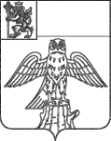 АДМИНИСТРАЦИЯ КИРЖАЧСКОГО РАЙОНА ВЛАДИМИРСКОЙ ОБЛАСТИПОСТАНОВЛЕНИЕАДМИНИСТРАЦИЯ КИРЖАЧСКОГО РАЙОНА ВЛАДИМИРСКОЙ ОБЛАСТИПОСТАНОВЛЕНИЕАДМИНИСТРАЦИЯ КИРЖАЧСКОГО РАЙОНА ВЛАДИМИРСКОЙ ОБЛАСТИПОСТАНОВЛЕНИЕАДМИНИСТРАЦИЯ КИРЖАЧСКОГО РАЙОНА ВЛАДИМИРСКОЙ ОБЛАСТИПОСТАНОВЛЕНИЕАДМИНИСТРАЦИЯ КИРЖАЧСКОГО РАЙОНА ВЛАДИМИРСКОЙ ОБЛАСТИПОСТАНОВЛЕНИЕАДМИНИСТРАЦИЯ КИРЖАЧСКОГО РАЙОНА ВЛАДИМИРСКОЙ ОБЛАСТИПОСТАНОВЛЕНИЕАДМИНИСТРАЦИЯ КИРЖАЧСКОГО РАЙОНА ВЛАДИМИРСКОЙ ОБЛАСТИПОСТАНОВЛЕНИЕ26.03.2018№383О внесении изменений в  постановление администрации района от 26.09.2014г. №1280 «Об утверждении муниципальной программы муниципального образования Киржачский район «Управление муниципальными финансами и муниципальным долгом»»О внесении изменений в  постановление администрации района от 26.09.2014г. №1280 «Об утверждении муниципальной программы муниципального образования Киржачский район «Управление муниципальными финансами и муниципальным долгом»»О внесении изменений в  постановление администрации района от 26.09.2014г. №1280 «Об утверждении муниципальной программы муниципального образования Киржачский район «Управление муниципальными финансами и муниципальным долгом»»Глава администрации    М.В. ГоринЗавизировано:Согласовано:Заместитель главы администрации района, руководитель аппаратаЖ.Б. РезниченкоНачальник управления экономики, аграрной, инвестиционной политики и природопользования                                                             Н.А. ПоповаНачальник управления организационно-контрольной и кадровой работы                                                     Д.А.ГудковИ.о. начальника финансового правления                                              О.М. КорниловаЗаведующий  юридическим  отделом                                                            В.С.Апанасюк Наименование муниципальной программыУправление муниципальными финансами и муниципальным долгом Управление муниципальными финансами и муниципальным долгом Управление муниципальными финансами и муниципальным долгом Наименование, номер и дата нормативного акта администрации Владимирской области, которым утверждена соответствующая по целям государственная  программаПостановление администрации Владимирской области от 06.04.2015 №295 «Об утверждении государственной программы Владимирской области  "Управление государственными финансами и государственным долгом Владимирской области"Постановление администрации Владимирской области от 06.04.2015 №295 «Об утверждении государственной программы Владимирской области  "Управление государственными финансами и государственным долгом Владимирской области"Постановление администрации Владимирской области от 06.04.2015 №295 «Об утверждении государственной программы Владимирской области  "Управление государственными финансами и государственным долгом Владимирской области"Ответственный исполнитель Финансовое управление администрации Киржачского района (далее – финансовое управление).Финансовое управление администрации Киржачского района (далее – финансовое управление).Финансовое управление администрации Киржачского района (далее – финансовое управление).Соисполнители программыАдминистрация районаАдминистрация районаАдминистрация районаУчастники программыНе предусмотреныНе предусмотреныНе предусмотреныПодпрограммы программы1.   Создание условий для развития доходного потенциала Киржачского района.2. Нормативно-методическое обеспечение и организация бюджетного процесса.3. Управление муниципальным долгом.4. Повышение эффективности бюджетных расходов.5.  Методологическое обеспечение бюджетного (бухгалтерского) учета и бюджетной (бухгалтерской) отчетности, организация работы по составлению отчетности.6. Повышение эффективности бюджетных расходов на содержание органов местного самоуправления Киржачского района.7. Повышение устойчивости бюджетов муниципальных образований Киржачского района.1.   Создание условий для развития доходного потенциала Киржачского района.2. Нормативно-методическое обеспечение и организация бюджетного процесса.3. Управление муниципальным долгом.4. Повышение эффективности бюджетных расходов.5.  Методологическое обеспечение бюджетного (бухгалтерского) учета и бюджетной (бухгалтерской) отчетности, организация работы по составлению отчетности.6. Повышение эффективности бюджетных расходов на содержание органов местного самоуправления Киржачского района.7. Повышение устойчивости бюджетов муниципальных образований Киржачского района.1.   Создание условий для развития доходного потенциала Киржачского района.2. Нормативно-методическое обеспечение и организация бюджетного процесса.3. Управление муниципальным долгом.4. Повышение эффективности бюджетных расходов.5.  Методологическое обеспечение бюджетного (бухгалтерского) учета и бюджетной (бухгалтерской) отчетности, организация работы по составлению отчетности.6. Повышение эффективности бюджетных расходов на содержание органов местного самоуправления Киржачского района.7. Повышение устойчивости бюджетов муниципальных образований Киржачского района.Цели муниципальной программыПовышение качества управления муниципальными финансами. Повышение качества управления муниципальными финансами. Повышение качества управления муниципальными финансами. Задачи муниципальной программы1. Создание условий для развития доходного потенциала муниципального образования Киржачский район.2. Нормативно-методическое обеспечение бюджетного процесса.3. Управление муниципальным долгом муниципального образования Киржачский район.4. Повышение эффективности бюджетных расходов.5. Своевременное и качественное составление периодической и годовой консолидированной бюджетной отчетности и сводной бухгалтерской отчетности бюджетных учреждений.6. Оптимизация бюджетных расходов на содержание органов местного самоуправления Киржачского района.7. Создание условий для  повышения устойчивости бюджетов муниципальных образований Киржачского района.1. Создание условий для развития доходного потенциала муниципального образования Киржачский район.2. Нормативно-методическое обеспечение бюджетного процесса.3. Управление муниципальным долгом муниципального образования Киржачский район.4. Повышение эффективности бюджетных расходов.5. Своевременное и качественное составление периодической и годовой консолидированной бюджетной отчетности и сводной бухгалтерской отчетности бюджетных учреждений.6. Оптимизация бюджетных расходов на содержание органов местного самоуправления Киржачского района.7. Создание условий для  повышения устойчивости бюджетов муниципальных образований Киржачского района.1. Создание условий для развития доходного потенциала муниципального образования Киржачский район.2. Нормативно-методическое обеспечение бюджетного процесса.3. Управление муниципальным долгом муниципального образования Киржачский район.4. Повышение эффективности бюджетных расходов.5. Своевременное и качественное составление периодической и годовой консолидированной бюджетной отчетности и сводной бухгалтерской отчетности бюджетных учреждений.6. Оптимизация бюджетных расходов на содержание органов местного самоуправления Киржачского района.7. Создание условий для  повышения устойчивости бюджетов муниципальных образований Киржачского района.Целевые индикаторы и показатели муниципальной программыОценка департаментом финансов, бюджетной и налоговой политики администрации области качества организации и осуществление бюджетного процесса муниципального образования Киржачский районОценка департаментом финансов, бюджетной и налоговой политики администрации области качества организации и осуществление бюджетного процесса муниципального образования Киржачский районОценка департаментом финансов, бюджетной и налоговой политики администрации области качества организации и осуществление бюджетного процесса муниципального образования Киржачский районЭтапы и сроки реализации муниципальной программыНа постоянной основе: 01.01.2015 – 31.12.2020На постоянной основе: 01.01.2015 – 31.12.2020На постоянной основе: 01.01.2015 – 31.12.2020Объемы бюджетных ассигнований на реализацию муниципальной программы, в том числе по источникам финансированияОбъем бюджетных ассигнований на реализацию муниципальной программы из средств бюджета муниципального района составляет 213571,7 тысяч рублей:подпрограмма  1. – 0 тысяч рублей;подпрограмма  2. – 0 тысяч рублей;подпрограмма  3. – 198817,7 тысяч рублей; подпрограмма  4. – 0 тысяч рублей;подпрограмма  5. – 0 тысяч рублей;подпрограмма  6. – 0 тысяч рублей;подпрограмма  7. – 14754тысяч рублейОбъем бюджетных ассигнований на реализацию муниципальной программы из средств бюджета муниципального района составляет 213571,7 тысяч рублей:подпрограмма  1. – 0 тысяч рублей;подпрограмма  2. – 0 тысяч рублей;подпрограмма  3. – 198817,7 тысяч рублей; подпрограмма  4. – 0 тысяч рублей;подпрограмма  5. – 0 тысяч рублей;подпрограмма  6. – 0 тысяч рублей;подпрограмма  7. – 14754тысяч рублейОбъем бюджетных ассигнований на реализацию муниципальной программы из средств бюджета муниципального района составляет 213571,7 тысяч рублей:подпрограмма  1. – 0 тысяч рублей;подпрограмма  2. – 0 тысяч рублей;подпрограмма  3. – 198817,7 тысяч рублей; подпрограмма  4. – 0 тысяч рублей;подпрограмма  5. – 0 тысяч рублей;подпрограмма  6. – 0 тысяч рублей;подпрограмма  7. – 14754тысяч рублейГод:Всего, тысяч рублей:бюджет муниципального района, тысяч рублей:201548 724,848 724,8в том числе:в расходах бюджета10 241,110 241,1в источниках финансирования дефицита бюджета38 483,738 483,72016119 845,7119 845,7в том числе:в расходах бюджета8113,58113,5в источниках финансирования дефицита бюджета111 732,2111 732,220175018,25018,2в том числе:в расходах бюджета5018,25018,2в источниках финансирования дефицита бюджета00201886588658в том числе:в расходах бюджета46584658в источниках финансирования дефицита бюджета4000,04000,0201914821,614821,6в том числе:в расходах бюджета3974,63974,6в источниках финансирования дефицита бюджета1084710847202016503,416503,4в том числе:в расходах бюджета1106511065в источниках финансирования дефицита бюджета5438,45438,4Ожидаемые результаты реализации муниципальной программы1. Создание стабильных финансовых условий для выполнения муниципальных функций.1. Создание стабильных финансовых условий для выполнения муниципальных функций.1. Создание стабильных финансовых условий для выполнения муниципальных функций.Наименование подпрограммы муниципальной программыСоздание условий для развития доходного потенциала Киржачского района.Ответственный исполнитель подпрограммыФинансовое управлениеУчастники подпрограммыНе предусмотрены.ЦелиподпрограммыОбеспечение устойчивости налоговой системы Киржачского района, развитие бюджетных возможностей для исполнения расходных обязательств Киржачского района. ЗадачиподпрограммыСовершенствование налогового администрирования.Повышение доходного потенциала бюджетов муниципальных образований и  бюджета муниципального района. Предоставление эффективных налоговых льгот по налогам.Сохранение темпов роста поступления налоговых и неналоговых доходов в бюджет муниципального района  по отношению к году, предшествующему отчетному (в сопоставимых условиях)Целевые индикаторы и показатели подпрограммыЕжегодное проведение оценки эффективности налоговых льгот по региональным налогам, установленных решением Совета народных депутатов района, %. Прирост поступления налоговых и неналоговых доходов в бюджет муниципального района по отношению к году, предшествующему отчетному (в сопоставимых условиях), за минусом доходов от продажи материальных и нематериальных активов, %.  Этапы и сроки реализации подпрограммыНа постоянной основе, этапы не выделяются: 01.01.2015 – 31.12.2020Объемы бюджетных ассигнований подпрограммыБюджетные ассигнования на реализацию подпрограммы не предусматриваютсяОжидаемые результаты реализации подпрограммыПовышение доходного потенциала Киржачского районаНаименование подпрограммы муниципальной программы Нормативно-методическое обеспечение и организациябюджетного процесса.Ответственный исполнительподпрограммы      Финансовое управление.Участники подпрограммы  Не предусмотрены.Программно-целевые инструменты подпрограммы Не предусмотрены.Цели подпрограммы Нормативно-методическое обеспечение бюджетного процесса в муниципальном образовании Киржачский район, организация планирования и исполнения бюджета  муниципального района.Задачи подпрограммы     1. Совершенствование нормативного правового регулирования подготовки проекта решения Совета народных депутатов района о бюджете муниципального образования Киржачский район на очередной финансовый год и плановый период.2. Совершенствование нормативного правового регулирования организации исполнения бюджета муниципального образования Киржачский район.Целевые индикаторы и показатели подпрограммыСоответствие внесенного в Совет народных депутатов района проекта решения  о бюджете на очередной финансовый год и плановый период требованиям бюджетного законодательства, %.Соответствие внесенного в  Совет народных депутатов района проекта решения об исполнении   бюджета муниципального района требованиям бюджетного законодательства, %.Этапы и сроки реализации подпрограммы       На постоянной основе, этапы не выделяются: 01.01.2015 – 31.12.2020             Объем бюджетных ассигнований подпрограммы   Бюджетные ассигнования на реализацию подпрограммы не предусматриваются.Ожидаемые результаты реализации подпрограммы Повышение обоснованности, эффективности и прозрачности бюджетных расходов.Наименование подпрограммы муниципальной программыНаименование подпрограммы муниципальной программыУправление муниципальным долгом.Управление муниципальным долгом.Ответственный исполнитель подпрограммыОтветственный исполнитель подпрограммыФинансовое управлениеФинансовое управлениеСоисполнители подпрограммыСоисполнители подпрограммыАдминистрация районаАдминистрация районаЦели подпрограммыЦели подпрограммыЭффективное управление муниципальным долгом муниципального образования Киржачский район.Эффективное управление муниципальным долгом муниципального образования Киржачский район.Задачи подпрограммыЗадачи подпрограммыПоддержание оптимального и экономически обоснованного объема муниципального долга. Обеспечение своевременных расчетов по долговым обязательствам.Поддержание оптимального и экономически обоснованного объема муниципального долга. Обеспечение своевременных расчетов по долговым обязательствам.Задачи подпрограммыЗадачи подпрограммыСоблюдение установленных законодательством ограничений по расходам на обслуживание муниципального долга. Обеспечение своевременных расчетов по обслуживанию муниципального долга.Соблюдение установленных законодательством ограничений по расходам на обслуживание муниципального долга. Обеспечение своевременных расчетов по обслуживанию муниципального долга.Целевые индикаторы и показатели подпрограммыЦелевые индикаторы и показатели подпрограммы1. Отношение объема муниципального долга муниципального образования Киржачский район к доходам бюджета муниципального района без учета объема безвозмездных поступлений, %.1. Отношение объема муниципального долга муниципального образования Киржачский район к доходам бюджета муниципального района без учета объема безвозмездных поступлений, %.Целевые индикаторы и показатели подпрограммыЦелевые индикаторы и показатели подпрограммы2. Доля расходов на обслуживание муниципального долга муниципального образования Киржачский район в расходах бюджета муниципального района без учета расходов за счет субвенций, предоставляемых из бюджетов бюджетной системы Российской Федерации, %.2. Доля расходов на обслуживание муниципального долга муниципального образования Киржачский район в расходах бюджета муниципального района без учета расходов за счет субвенций, предоставляемых из бюджетов бюджетной системы Российской Федерации, %.Этапы и сроки реализации подпрограммыЭтапы и сроки реализации подпрограммыНа постоянной основе, этапы не выделяются: 01.01.2015 - 31.12.2020На постоянной основе, этапы не выделяются: 01.01.2015 - 31.12.2020Объемы бюджетных ассигнований подпрограммыОбъем бюджетных ассигнований на реализацию подпрограммы из средств бюджета муниципального района составляет 198817,7 тыс. рублей.Объем бюджетных ассигнований на реализацию подпрограммы по годам составляет (тыс. рублей):Объем бюджетных ассигнований на реализацию подпрограммы из средств бюджета муниципального района составляет 198817,7 тыс. рублей.Объем бюджетных ассигнований на реализацию подпрограммы по годам составляет (тыс. рублей):Объем бюджетных ассигнований на реализацию подпрограммы из средств бюджета муниципального района составляет 198817,7 тыс. рублей.Объем бюджетных ассигнований на реализацию подпрограммы по годам составляет (тыс. рублей):Объемы бюджетных ассигнований подпрограммыГодГодВсегоОбъемы бюджетных ассигнований подпрограммы2015201548 724,8Объемы бюджетных ассигнований подпрограммыв том числе:в том числе:Объемы бюджетных ассигнований подпрограммыв расходах бюджетав расходах бюджета10 241,1Объемы бюджетных ассигнований подпрограммыв источниках финансирования дефицита бюджетав источниках финансирования дефицита бюджета38 483,7Объемы бюджетных ассигнований подпрограммы20162016118 128,7в том числе:в том числе:в расходах бюджетав расходах бюджета6 396,5в источниках финансирования дефицита бюджетав источниках финансирования дефицита бюджета111 732,22017201710,2в том числе:в том числе:в расходах бюджетав расходах бюджета10,2в источниках финансирования дефицита бюджетав источниках финансирования дефицита бюджета0201820184010в том числе:в том числе:в расходах бюджетав расходах бюджета10в источниках финансирования дефицита бюджетав источниках финансирования дефицита бюджета40002019201913017,6в том числе:в том числе:в расходах бюджетав расходах бюджета2170,6в источниках финансирования дефицита бюджетав источниках финансирования дефицита бюджета108472020202014926,4в том числе:в том числе:в расходах бюджетав расходах бюджета3861,4в источниках финансирования дефицита бюджетав источниках финансирования дефицита бюджета11065Ожидаемые результаты реализации подпрограммы Сохранение объема муниципального  долга  и расходов на его обслуживание на экономически безопасном уровне.  Сохранение объема муниципального  долга  и расходов на его обслуживание на экономически безопасном уровне.  Сохранение объема муниципального  долга  и расходов на его обслуживание на экономически безопасном уровне. Наименование подпрограммы муниципальной программыПовышение эффективности бюджетных расходов.Ответственный исполнитель подпрограммыФинансовое управление.Участники  подпрограммы Не предусмотрены.Цели подпрограммыПовышение эффективности бюджетных расходов. Задачи подпрограммы1. Повышение эффективности деятельности главных распорядителей средств бюджета муниципального района и районных муниципальных учреждений  по обеспечению предоставления муниципальных услуг в социальных отраслях.Задачи подпрограммы2. Развитие инструментов управления бюджетными инвестициями.Целевые индикаторы и показатели подпрограммы1.1.Доля главных распорядителей средств бюджета муниципального района в сферах образования, культуры, физической культуры и спорта, осуществляющих формирование муниципальных заданий на оказание муниципальных услуг и работ районным муниципальным учреждениям,  в соответствии с общероссийскими (базовыми)  отраслевыми перечнями (классификаторами) государственных  и муниципальных услуг, оказываемых физическими лицами, а также в соответствии с региональным перечнем государственных и муниципальных услуг, не включенных в общероссийский перечень, и работ  в   общем   количестве  главных распорядителей средств бюджета муниципального района в сферах образования, культуры, физической культуры и спорта, %.Целевые индикаторы и показатели подпрограммы1.2. Доля районных муниципальных бюджетных учреждений  в сферах образования, культуры, физической культуры и спорта, в отношении которых расчет объема финансового обеспечения муниципального задания на оказание муниципальных услуг произведен на основании нормативных затрат на оказание муниципальных услуг в соответствии с требованиями абзаца второго пункта 4 статьи 69.2 Бюджетного кодекса Российской Федерации, в общем количестве районных муниципальных бюджетных учреждений  в сферах образования, культуры, физической культуры и спорта, %.Целевые индикаторы и показатели подпрограммы2. Доля расходов бюджета муниципального района на осуществление бюджетных инвестиций в рамках муниципальных программ в   отчетном финансовом году, %.Этапы и сроки реализации подпрограммыНа постоянной основе, этапы не выделяются: 01.01.2015 - 31.12.2020Объем бюджетных ассигнований подпрограммыБюджетные ассигнования на реализацию подпрограммы не предусматриваются.Ожидаемые результаты реализации подпрограммы1. Повышение эффективности оказания муниципальных услуг.Ожидаемые результаты реализации подпрограммы2. Повышение эффективности бюджетных инвестиций.Наименование подпрограммы муниципальной программыМетодологическое обеспечение бюджетного (бухгалтерского) учета и бюджетной (бухгалтерской) отчетности, организация работы по составлению отчетности.Ответственный исполнитель подпрограммыФинансовое управление.Участники подпрограммыНе предусмотрены.Цели подпрограммыСвоевременное и качественное составление периодической и годовой консолидированной бюджетной отчетности и сводной бухгалтерской отчетности бюджетных учреждений.Задачи подпрограммы1. Организация составления отчетности об исполнении бюджета муниципального района и сводной бухгалтерской отчетности муниципальных бюджетных учреждений.Задачи подпрограммы2. Организация составления отчетности об исполнении консолидированного бюджета муниципального района и сводной бухгалтерской отчетности муниципальных бюджетных учреждений.Задачи подпрограммы3. Методологическое обеспечение ведения бюджетного (бухгалтерского) учета и формирования бюджетной (бухгалтерской) отчетностиЦелевые индикаторы и показатели подпрограммы1. Соответствие перечня форм представленной отчетности главных распорядителей средств бюджета муниципального района, финансовых органов муниципальных образований нормативным документам и указаниям, %.Целевые индикаторы и показатели подпрограммы2. Выполнение требований нормативных документов и указаний по заполнению форм бюджетной (бухгалтерской) отчетности главных распорядителей средств бюджета муниципального района, финансовых органов муниципальных образований, %.Целевые индикаторы и показатели подпрограммы3. Соблюдение контрольных соотношений в формах бюджетной и бухгалтерской отчетности главных распорядителей средств бюджета муниципального района, финансовых органов муниципальных образований, %.Этапы и сроки реализации подпрограммыНа постоянной основе, этапы не выделяются: 01.01.2015 - 31.12.2020Объемы бюджетных ассигнований подпрограммыБюджетные ассигнования на реализацию подпрограммы не предусматриваются.Ожидаемые результаты реализацииподпрограммыНаличие информации для принятия управленческих решений заинтересованными пользователями:- об исполнении бюджета главных распорядителей средств бюджета муниципального района;- об исполнении бюджета муниципальных образований;- об исполнении плана финансово-хозяйственной деятельности муниципальных бюджетных учреждений в разрезе видов финансового обеспечения;- о нефинансовых активах (основных средствах, материальных запасах, непроизведенных активах, вложениях в нефинансовые активы, имуществе казны);- о финансовых активах (денежных средствах, денежных документах, финансовых вложениях);- о состоянии средств в расчетах (дебиторской и кредиторской задолженности);- о состоянии расчетов по долговым обязательствам;- о финансовых результатах деятельности органов местного самоуправления и казенных учреждений по исполнению бюджета и бюджетных учреждений;- о наличии денежных средств на едином счете бюджета муниципального района, на счетах бюджетных учреждений в органах казначейства и счетах муниципальных образований;- об использовании целевых межбюджетных трансфертов в разрезе главных распорядителей средств бюджета муниципального района;- о принятых и исполненных бюджетных обязательствах по главным распорядителям средств бюджета муниципального района и муниципальным образованиям;- о принятых и исполненных бюджетных обязательствах муниципальными бюджетными учреждениями соответствующих главных распорядителей средств бюджета муниципального района и муниципальных образований;- сведения о безвозмездно полученном (преданном) имуществе органами местного самоуправления и казенными учреждениями, состоящими на разных бюджетах бюджетной системы Российской Федерации;- о состоянии расчетов между главными распорядителями средств бюджета муниципального района и муниципальными образованиями по межбюджетным трансфертамНаименование подпрограммы муниципальной программыПовышение эффективности бюджетных расходов на содержание органов местного самоуправления Киржачского района.Ответственный исполнитель подпрограммыФинансовое управление. Участники подпрограммыНе предусмотрены.Цели подпрограммыОптимизация бюджетных расходов на содержание органов местного самоуправления Киржачского района.Задачи подпрограммы1. Соблюдение норматива расходов на содержание органов местного самоуправления. Целевые индикаторы и показателиподпрограммы1.Доля расходов на содержание органов местного самоуправления муниципального образования Киржачский район в  в общем объеме расходов  консолидированного бюджета, %.Целевые индикаторы и показателиподпрограммы2.Доля расходов на содержание органов местного самоуправления района в общем объеме расходов консолидированного бюджета, %.Этапы и сроки реализации подпрограммыНа постоянной основе, этапы не выделяются: 01.01.2015 - 31.12.2020Объем бюджетных ассигнований подпрограммыБюджетные ассигнования на реализацию подпрограммы не предусматриваютсяОжидаемые результаты реализации подпрограммыОптимизация расходов на содержание органов местного самоуправления.Наименование подпрограммы муниципальной программы Повышение устойчивости бюджетов муниципальных образований Киржачского района.Ответственный исполнительподпрограммы      Финансовое управление.Участники подпрограммы  Не предусмотрены.Программно-целевые инструменты подпрограммы Не предусмотрены.Цели подпрограммы Сокращение дифференциации по уровню бюджетной обеспеченности муниципальных образований Киржачского района и содействие сбалансированности бюджетов поселений .Задачи подпрограммы     1. Сокращение дифференциации по уровню бюджетной обеспеченности.Целевые индикаторы и показатели подпрограммы 1.Дифференциация уровня бюджетной обеспеченности муниципальных образований после выравнивания бюджетной обеспеченности, %. Этапы и сроки реализации подпрограммы       На постоянной основе, этапы не выделяются: 01.01.2015 – 31.12.2020             Объем бюджетных ассигнований подпрограммы   Объем бюджетных ассигнований на реализацию подпрограммы по годам составляет 14754  (тыс. рублей):Ожидаемые результаты реализации подпрограммы1. Создание стабильных финансовых условий для выполнения муниципальных функций.№п/п№п/пНомер инаименованиеподпрограмм,основногомероприятияОтветственныйисполнительОтветственныйисполнительСрокСрокСрокСрокСрокСрокЗначенияцелевыхиндикаторов по годамреализацииЗначенияцелевыхиндикаторов по годамреализацииСвязь с показателями муниципальной программы (подпрограммы)Связь с показателями муниципальной программы (подпрограммы)Связь с показателями муниципальной программы (подпрограммы)№п/п№п/пНомер инаименованиеподпрограмм,основногомероприятияОтветственныйисполнительОтветственныйисполнительначалареализацииначалареализацииначалареализацииокончанияреализацииокончанияреализацииокончанияреализацииЗначенияцелевыхиндикаторов по годамреализацииЗначенияцелевыхиндикаторов по годамреализацииСвязь с показателями муниципальной программы (подпрограммы)Связь с показателями муниципальной программы (подпрограммы)Связь с показателями муниципальной программы (подпрограммы)Номер инаименованиеподпрограмм,основногомероприятияОтветственныйисполнительОтветственныйисполнительначалареализацииначалареализацииначалареализацииокончанияреализацииокончанияреализацииокончанияреализацииЗначенияцелевыхиндикаторов по годамреализацииЗначенияцелевыхиндикаторов по годамреализацииСвязь с показателями муниципальной программы (подпрограммы)Связь с показателями муниципальной программы (подпрограммы)Связь с показателями муниципальной программы (подпрограммы)Подпрограмма 1 «Создание условий для развития доходного потенциалаКиржачского района»Подпрограмма 1 «Создание условий для развития доходного потенциалаКиржачского района»Подпрограмма 1 «Создание условий для развития доходного потенциалаКиржачского района»Подпрограмма 1 «Создание условий для развития доходного потенциалаКиржачского района»Подпрограмма 1 «Создание условий для развития доходного потенциалаКиржачского района»Подпрограмма 1 «Создание условий для развития доходного потенциалаКиржачского района»Подпрограмма 1 «Создание условий для развития доходного потенциалаКиржачского района»Подпрограмма 1 «Создание условий для развития доходного потенциалаКиржачского района»Подпрограмма 1 «Создание условий для развития доходного потенциалаКиржачского района»Подпрограмма 1 «Создание условий для развития доходного потенциалаКиржачского района»Подпрограмма 1 «Создание условий для развития доходного потенциалаКиржачского района»Подпрограмма 1 «Создание условий для развития доходного потенциалаКиржачского района»Подпрограмма 1 «Создание условий для развития доходного потенциалаКиржачского района»Подпрограмма 1 «Создание условий для развития доходного потенциалаКиржачского района»Подпрограмма 1 «Создание условий для развития доходного потенциалаКиржачского района»Подпрограмма 1 «Создание условий для развития доходного потенциалаКиржачского района»1 1 Основное    мероприятие 1.1. Проведение мониторинга достоверности, обоснованности реалистичности прогнозов поступлений налоговых и неналоговых доходов в бюджет муниципального района, осуществляемых главными администраторами доходов бюджета муниципального района на основании разработанных ими методик Отдел доходов и экономического анализа финансового управленияОтдел доходов и экономического анализа финансового управления01.01. 2015 год 01.01. 2015 год постоянно постоянно постоянно 2015-99,0 2016-99,0 2017-99,02018- 2,42019-3,02020-3,5 2015-99,0 2016-99,0 2017-99,02018- 2,42019-3,02020-3,5 2015-99,0 2016-99,0 2017-99,02018- 2,42019-3,02020-3,5 Соответствие   фактического поступления налоговых и неналоговых доходов показателям, прогнозируемым главными администраторами доходов бюджета муниципального района на основании разработанных методик, %Прирост поступления налоговых и неналоговых доходов в бюджет муниципального района по отношению к году, предшествующему отчетному (в сопоставимых условиях), за минусом доходов от продажи материальных и нематериальных активов, %.Соответствие   фактического поступления налоговых и неналоговых доходов показателям, прогнозируемым главными администраторами доходов бюджета муниципального района на основании разработанных методик, %Прирост поступления налоговых и неналоговых доходов в бюджет муниципального района по отношению к году, предшествующему отчетному (в сопоставимых условиях), за минусом доходов от продажи материальных и нематериальных активов, %.Соответствие   фактического поступления налоговых и неналоговых доходов показателям, прогнозируемым главными администраторами доходов бюджета муниципального района на основании разработанных методик, %Прирост поступления налоговых и неналоговых доходов в бюджет муниципального района по отношению к году, предшествующему отчетному (в сопоставимых условиях), за минусом доходов от продажи материальных и нематериальных активов, %.22Основное    мероприятие 1.2. Проведение оценки эффективности налоговых льгот по региональным налогамОтдел доходов и экономического анализа финансового управленияОтдел доходов и экономического анализа финансового управления01.01. 2015 год 01.01. 2015 год постоянно постоянно постоянно 2015- 100,02016- 100,02017- 100,02018-100,02019-100,02020-100,02015- 100,02016- 100,02017- 100,02018-100,02019-100,02020-100,02015- 100,02016- 100,02017- 100,02018-100,02019-100,02020-100,0Ежегодное проведение оценки эффективности налоговых льгот, предоставленных по региональным налогам, %Ежегодное проведение оценки эффективности налоговых льгот, предоставленных по региональным налогам, %Ежегодное проведение оценки эффективности налоговых льгот, предоставленных по региональным налогам, %33Основное    мероприятие 1.3. Проведение ежегодного мониторинга показателей, характеризующих  доходный потенциал муниципального образования Киржачский районОтдел доходов и экономического анализа финансового управленияОтдел доходов и экономического анализа финансового управления01.01. 2015 год 01.01. 2015 год постоянно постоянно постоянно 2015- 5,02016- 5,02017- 5,02015- 5,02016- 5,02017- 5,02015- 5,02016- 5,02017- 5,0Прирост поступления налоговых и неналоговых доходов в бюджет муниципального района по отношению к году, предшествующему отчетному (в сопоставимых условиях), за минусом доходов от продажи материальных и нематериальных активов, %.Прирост поступления налоговых и неналоговых доходов в бюджет муниципального района по отношению к году, предшествующему отчетному (в сопоставимых условиях), за минусом доходов от продажи материальных и нематериальных активов, %.Прирост поступления налоговых и неналоговых доходов в бюджет муниципального района по отношению к году, предшествующему отчетному (в сопоставимых условиях), за минусом доходов от продажи материальных и нематериальных активов, %.Подпрограмма 2 «Нормативно-методическое обеспечение и организация бюджетного процесса» Подпрограмма 2 «Нормативно-методическое обеспечение и организация бюджетного процесса» Подпрограмма 2 «Нормативно-методическое обеспечение и организация бюджетного процесса» Подпрограмма 2 «Нормативно-методическое обеспечение и организация бюджетного процесса» Подпрограмма 2 «Нормативно-методическое обеспечение и организация бюджетного процесса» Подпрограмма 2 «Нормативно-методическое обеспечение и организация бюджетного процесса» Подпрограмма 2 «Нормативно-методическое обеспечение и организация бюджетного процесса» Подпрограмма 2 «Нормативно-методическое обеспечение и организация бюджетного процесса» Подпрограмма 2 «Нормативно-методическое обеспечение и организация бюджетного процесса» Подпрограмма 2 «Нормативно-методическое обеспечение и организация бюджетного процесса» Подпрограмма 2 «Нормативно-методическое обеспечение и организация бюджетного процесса» Подпрограмма 2 «Нормативно-методическое обеспечение и организация бюджетного процесса» Подпрограмма 2 «Нормативно-методическое обеспечение и организация бюджетного процесса» Подпрограмма 2 «Нормативно-методическое обеспечение и организация бюджетного процесса» Подпрограмма 2 «Нормативно-методическое обеспечение и организация бюджетного процесса» Подпрограмма 2 «Нормативно-методическое обеспечение и организация бюджетного процесса» 44Основное    мероприятие 2.1. Совершенствование     нормативного правового регулирования      подготовки   проекта РСНД  района о бюджете  муниципального образования Киржачский район на  очередной финансовый год и плановый  период Бюджетный отделБюджетный отдел01.01. 2015 год 01.01. 2015 год постояннопостояннопостоянно2015-100 2016-1002017-1002018-1002019-1002020-100   2015-100 2016-1002017-1002018-1002019-1002020-100   2015-100 2016-1002017-1002018-1002019-1002020-100   2015-100 2016-1002017-1002018-1002019-1002020-100   Соответствие   внесенного  в  Совет народных депутатов района проекта решения о бюджете муниципального образования Киржачский район  на  очередной  финансовый год и плановый период     требованиям бюджетного законодательства, % .Соответствие   внесенного  в  Совет народных депутатов района проекта решения о бюджете муниципального образования Киржачский район  на  очередной  финансовый год и плановый период     требованиям бюджетного законодательства, % .55Основное    мероприятие 2.2. Совершенствование     нормативного правового регулирования    организации исполнения бюджета муниципального районаБюджетныйотделБюджетныйотдел01.01. 2015 год 01.01. 2015 год постоянно постоянно постоянно 2015-1002016-1002017-1002018-1002019-1002020-1002015-1002016-1002017-1002018-1002019-1002020-1002015-1002016-1002017-1002018-1002019-1002020-1002015-1002016-1002017-1002018-1002019-1002020-100Соответствие   внесенного  в  Совет народных депутатов района проекта решения  об исполнении   бюджета  муниципального района муниципального районатребованиям бюджетного бюджетного законодательства, %Соответствие   внесенного  в  Совет народных депутатов района проекта решения  об исполнении   бюджета  муниципального района муниципального районатребованиям бюджетного бюджетного законодательства, %Подпрограмма 3 «Управление муниципальным долгом»Подпрограмма 3 «Управление муниципальным долгом»Подпрограмма 3 «Управление муниципальным долгом»Подпрограмма 3 «Управление муниципальным долгом»Подпрограмма 3 «Управление муниципальным долгом»Подпрограмма 3 «Управление муниципальным долгом»Подпрограмма 3 «Управление муниципальным долгом»Подпрограмма 3 «Управление муниципальным долгом»Подпрограмма 3 «Управление муниципальным долгом»Подпрограмма 3 «Управление муниципальным долгом»Подпрограмма 3 «Управление муниципальным долгом»Подпрограмма 3 «Управление муниципальным долгом»Подпрограмма 3 «Управление муниципальным долгом»Подпрограмма 3 «Управление муниципальным долгом»Подпрограмма 3 «Управление муниципальным долгом»Подпрограмма 3 «Управление муниципальным долгом»7Основное    мероприятие 3.1. Осуществление муниципальных  заимствований,   обеспечение    своевременных расчетов       по долговым  обязательствам Основное    мероприятие 3.1. Осуществление муниципальных  заимствований,   обеспечение    своевременных расчетов       по долговым  обязательствам Основное    мероприятие 3.1. Осуществление муниципальных  заимствований,   обеспечение    своевременных расчетов       по долговым  обязательствам Бюджетный отдел отделБюджетный отдел отдел01.01. 2015 год 01.01. 2015 год 01.01. 2015 год постоянно постоянно постоянно 2015-<502016-<50 2017-<502018-502019-502020 -502015-<502016-<50 2017-<502018-502019-502020 -502015-<502016-<50 2017-<502018-502019-502020 -50Отношение       объема муниципального долга к доходам бюджета муниципального  района   без  учета    безвозмездных поступлений, %. 8Основное    мероприятие   3.2. Контроль      за объемом    расходов,   направляемых на обслуживание муниципального долга, обеспечение своевременных расчетов по обслуживанию муниципального долга  Основное    мероприятие   3.2. Контроль      за объемом    расходов,   направляемых на обслуживание муниципального долга, обеспечение своевременных расчетов по обслуживанию муниципального долга  Основное    мероприятие   3.2. Контроль      за объемом    расходов,   направляемых на обслуживание муниципального долга, обеспечение своевременных расчетов по обслуживанию муниципального долга  БюджетныйотделБюджетныйотделБюджетныйотделБюджетныйотделБюджетныйотделБюджетныйотдел01.01. 2015 год 01.01. 2015 год 01.01. 2015 год 01.01. 2015 год 01.01. 2015 год постоянно постоянно постоянно постоянно 2015- <152016-< 152017- <152018-152019-152020 -152015- <152016-< 152017- <152018-152019-152020 -152015- <152016-< 152017- <152018-152019-152020 -152015- <152016-< 152017- <152018-152019-152020 -15Доля расходов на обслуживание    муниципального долга в расходах    бюджета муниципальногорайона без учета рас- ходов за счет субвенций, предоставляемых из бюджетов бюджет- ной  системы Российской Федерации, %. Подпрограмма 4 «Повышение  эффективности бюджетных расходов»Подпрограмма 4 «Повышение  эффективности бюджетных расходов»Подпрограмма 4 «Повышение  эффективности бюджетных расходов»Подпрограмма 4 «Повышение  эффективности бюджетных расходов»Подпрограмма 4 «Повышение  эффективности бюджетных расходов»Подпрограмма 4 «Повышение  эффективности бюджетных расходов»Подпрограмма 4 «Повышение  эффективности бюджетных расходов»Подпрограмма 4 «Повышение  эффективности бюджетных расходов»Подпрограмма 4 «Повышение  эффективности бюджетных расходов»Подпрограмма 4 «Повышение  эффективности бюджетных расходов»Подпрограмма 4 «Повышение  эффективности бюджетных расходов»Подпрограмма 4 «Повышение  эффективности бюджетных расходов»Подпрограмма 4 «Повышение  эффективности бюджетных расходов»Подпрограмма 4 «Повышение  эффективности бюджетных расходов»Подпрограмма 4 «Повышение  эффективности бюджетных расходов»Подпрограмма 4 «Повышение  эффективности бюджетных расходов»Подпрограмма 4 «Повышение  эффективности бюджетных расходов»Подпрограмма 4 «Повышение  эффективности бюджетных расходов»Подпрограмма 4 «Повышение  эффективности бюджетных расходов»Подпрограмма 4 «Повышение  эффективности бюджетных расходов»Подпрограмма 4 «Повышение  эффективности бюджетных расходов»Подпрограмма 4 «Повышение  эффективности бюджетных расходов»Подпрограмма 4 «Повышение  эффективности бюджетных расходов»Подпрограмма 4 «Повышение  эффективности бюджетных расходов»99Основное  мероприятие 4.1. Осуществление мониторинга формирования главными распорядителями средств бюджета муниципального района в сферах образования, культуры, физической культуры        и спорт муниципальных заданий на оказание  муниципальных услуг и  работ  районным муниципальным    учреждениям  в соответствии с общероссийскими (базовыми)  отраслевыми перечнями (классификаторами) государственных и муниципальных услуг, оказываемых физическими лицами, а также в соответствии с региональным перечнем государственных и муниципальных услуг, не включенных в общероссийский перечень,  и работОсновное  мероприятие 4.1. Осуществление мониторинга формирования главными распорядителями средств бюджета муниципального района в сферах образования, культуры, физической культуры        и спорт муниципальных заданий на оказание  муниципальных услуг и  работ  районным муниципальным    учреждениям  в соответствии с общероссийскими (базовыми)  отраслевыми перечнями (классификаторами) государственных и муниципальных услуг, оказываемых физическими лицами, а также в соответствии с региональным перечнем государственных и муниципальных услуг, не включенных в общероссийский перечень,  и работОсновное  мероприятие 4.1. Осуществление мониторинга формирования главными распорядителями средств бюджета муниципального района в сферах образования, культуры, физической культуры        и спорт муниципальных заданий на оказание  муниципальных услуг и  работ  районным муниципальным    учреждениям  в соответствии с общероссийскими (базовыми)  отраслевыми перечнями (классификаторами) государственных и муниципальных услуг, оказываемых физическими лицами, а также в соответствии с региональным перечнем государственных и муниципальных услуг, не включенных в общероссийский перечень,  и работБюджетный отделотделБюджетный отделотделБюджетный отделотдел01.01. 2015 год 01.01. 2015 год 01.01. 2015 год 01.01. 2015 год ежегодно ежегодно ежегодно ежегодно 2015-1002016-1002017-1002018-1002019-1002020 -1002015-1002016-1002017-1002018-1002019-1002020 -1002015-1002016-1002017-1002018-1002019-1002020 -1002015-1002016-1002017-1002018-1002019-1002020 -100Доля главных распорядителей средств бюджета муниципального района в сферах образования, культуры, физической культуры и спорта, осуществляющих формирование муниципальных заданий на оказание муниципальных услуг и работ районным учреждениям, в соответствии с общероссийскими (базовыми)  отраслевыми перечнями (классификаторами) государственных и муниципальных услуг, оказываемых физическими лицами, а также в соответствии с региональным перечнем государственных и муниципальных услуг, не включенных в общероссийский перечень,  и работ  в общем количестве главных распорядителей средств бюджета муниципального района в сферах образования, культуры, физической культуры и спорта, % .Доля главных распорядителей средств бюджета муниципального района в сферах образования, культуры, физической культуры и спорта, осуществляющих формирование муниципальных заданий на оказание муниципальных услуг и работ районным учреждениям, в соответствии с общероссийскими (базовыми)  отраслевыми перечнями (классификаторами) государственных и муниципальных услуг, оказываемых физическими лицами, а также в соответствии с региональным перечнем государственных и муниципальных услуг, не включенных в общероссийский перечень,  и работ  в общем количестве главных распорядителей средств бюджета муниципального района в сферах образования, культуры, физической культуры и спорта, % .Доля главных распорядителей средств бюджета муниципального района в сферах образования, культуры, физической культуры и спорта, осуществляющих формирование муниципальных заданий на оказание муниципальных услуг и работ районным учреждениям, в соответствии с общероссийскими (базовыми)  отраслевыми перечнями (классификаторами) государственных и муниципальных услуг, оказываемых физическими лицами, а также в соответствии с региональным перечнем государственных и муниципальных услуг, не включенных в общероссийский перечень,  и работ  в общем количестве главных распорядителей средств бюджета муниципального района в сферах образования, культуры, физической культуры и спорта, % .Доля главных распорядителей средств бюджета муниципального района в сферах образования, культуры, физической культуры и спорта, осуществляющих формирование муниципальных заданий на оказание муниципальных услуг и работ районным учреждениям, в соответствии с общероссийскими (базовыми)  отраслевыми перечнями (классификаторами) государственных и муниципальных услуг, оказываемых физическими лицами, а также в соответствии с региональным перечнем государственных и муниципальных услуг, не включенных в общероссийский перечень,  и работ  в общем количестве главных распорядителей средств бюджета муниципального района в сферах образования, культуры, физической культуры и спорта, % .1010Основное    мероприятие 4.2. Осуществление мониторинга расчета     главными распорядителями средств     бюджета муниципальногорайона в сферах образования, культуры, физической культуры  и спорта объема финансового обеспечения муниципальных заданий на оказание   муниципальных услуг    районным муниципальным бюджетным учреждениям    на основании нормативных затрат на оказание  муниципальных услуг в соответствии с требованиями  абзаца второго пункта 4 статьи 69.2    Бюджетного     кодекса Российской ФедерацииОсновное    мероприятие 4.2. Осуществление мониторинга расчета     главными распорядителями средств     бюджета муниципальногорайона в сферах образования, культуры, физической культуры  и спорта объема финансового обеспечения муниципальных заданий на оказание   муниципальных услуг    районным муниципальным бюджетным учреждениям    на основании нормативных затрат на оказание  муниципальных услуг в соответствии с требованиями  абзаца второго пункта 4 статьи 69.2    Бюджетного     кодекса Российской ФедерацииОсновное    мероприятие 4.2. Осуществление мониторинга расчета     главными распорядителями средств     бюджета муниципальногорайона в сферах образования, культуры, физической культуры  и спорта объема финансового обеспечения муниципальных заданий на оказание   муниципальных услуг    районным муниципальным бюджетным учреждениям    на основании нормативных затрат на оказание  муниципальных услуг в соответствии с требованиями  абзаца второго пункта 4 статьи 69.2    Бюджетного     кодекса Российской ФедерацииБюджетныйотделБюджетныйотделБюджетныйотдел01.01. 2015 год 01.01. 2015 год 01.01. 2015 год 01.01. 2015 год ежегодно ежегодно ежегодно ежегодно 2015-02016-1002017-1002018-1002019-1002020-1002015-02016-1002017-1002018-1002019-1002020-1002015-02016-1002017-1002018-1002019-1002020-1002015-02016-1002017-1002018-1002019-1002020-100Доля  районных муниципальныхбюджетных учреждений в сферах образования, культуры, физической культуры и спорта, в отношении которых расчет объема финансового обеспечения муниципальныхзаданий   на   оказание муниципальных услуг произведен  на основании нормативных затрат на оказание муниципальных услуг в    соответствии  с требованиями    абзаца второго  пункта 4 статьи                   69.2 Бюджетного    кодекса Российской Федерации,   в  общем количестве районныхмуниципальных бюджетных                учреждений в сферах образования, культуры, физической культуры и спорта, %.Доля  районных муниципальныхбюджетных учреждений в сферах образования, культуры, физической культуры и спорта, в отношении которых расчет объема финансового обеспечения муниципальныхзаданий   на   оказание муниципальных услуг произведен  на основании нормативных затрат на оказание муниципальных услуг в    соответствии  с требованиями    абзаца второго  пункта 4 статьи                   69.2 Бюджетного    кодекса Российской Федерации,   в  общем количестве районныхмуниципальных бюджетных                учреждений в сферах образования, культуры, физической культуры и спорта, %.Доля  районных муниципальныхбюджетных учреждений в сферах образования, культуры, физической культуры и спорта, в отношении которых расчет объема финансового обеспечения муниципальныхзаданий   на   оказание муниципальных услуг произведен  на основании нормативных затрат на оказание муниципальных услуг в    соответствии  с требованиями    абзаца второго  пункта 4 статьи                   69.2 Бюджетного    кодекса Российской Федерации,   в  общем количестве районныхмуниципальных бюджетных                учреждений в сферах образования, культуры, физической культуры и спорта, %.Доля  районных муниципальныхбюджетных учреждений в сферах образования, культуры, физической культуры и спорта, в отношении которых расчет объема финансового обеспечения муниципальныхзаданий   на   оказание муниципальных услуг произведен  на основании нормативных затрат на оказание муниципальных услуг в    соответствии  с требованиями    абзаца второго  пункта 4 статьи                   69.2 Бюджетного    кодекса Российской Федерации,   в  общем количестве районныхмуниципальных бюджетных                учреждений в сферах образования, культуры, физической культуры и спорта, %.1111Основное    мероприятие 4.3. Развитие инструментов управления бюджетными инвестициями Основное    мероприятие 4.3. Развитие инструментов управления бюджетными инвестициями Основное    мероприятие 4.3. Развитие инструментов управления бюджетными инвестициями Основное    мероприятие 4.3. Развитие инструментов управления бюджетными инвестициями Бюджетный отделотделБюджетный отделотделБюджетный отделотдел01.01. 2015 год 01.01. 2015 год 01.01. 2015 год 01.01. 2015 год постоянно постоянно постоянно постоянно 2015-1002016-1002017-1002018-1002019-1002020-1002015-1002016-1002017-1002018-1002019-1002020-1002015-1002016-1002017-1002018-1002019-1002020-1002015-1002016-1002017-1002018-1002019-1002020-100Доля расходов  бюджета на осуществление    бюджетных     инвестиций  в рамках   муниципальных программ в отчетном финансовом году (без учета непрограммных расходов, предоставляемых из областного бюджета на капитальный ремонт, реконструкцию и строительство и объектов муниципальной собственности), % .Доля расходов  бюджета на осуществление    бюджетных     инвестиций  в рамках   муниципальных программ в отчетном финансовом году (без учета непрограммных расходов, предоставляемых из областного бюджета на капитальный ремонт, реконструкцию и строительство и объектов муниципальной собственности), % .Доля расходов  бюджета на осуществление    бюджетных     инвестиций  в рамках   муниципальных программ в отчетном финансовом году (без учета непрограммных расходов, предоставляемых из областного бюджета на капитальный ремонт, реконструкцию и строительство и объектов муниципальной собственности), % .Подпрограмма 5 «Методологическое обеспечение бюджетного (бухгалтерского) учета и бюджетной (бухгалтерской) отчетности, организация работы по составлению отчетности» Подпрограмма 5 «Методологическое обеспечение бюджетного (бухгалтерского) учета и бюджетной (бухгалтерской) отчетности, организация работы по составлению отчетности» Подпрограмма 5 «Методологическое обеспечение бюджетного (бухгалтерского) учета и бюджетной (бухгалтерской) отчетности, организация работы по составлению отчетности» Подпрограмма 5 «Методологическое обеспечение бюджетного (бухгалтерского) учета и бюджетной (бухгалтерской) отчетности, организация работы по составлению отчетности» Подпрограмма 5 «Методологическое обеспечение бюджетного (бухгалтерского) учета и бюджетной (бухгалтерской) отчетности, организация работы по составлению отчетности» Подпрограмма 5 «Методологическое обеспечение бюджетного (бухгалтерского) учета и бюджетной (бухгалтерской) отчетности, организация работы по составлению отчетности» Подпрограмма 5 «Методологическое обеспечение бюджетного (бухгалтерского) учета и бюджетной (бухгалтерской) отчетности, организация работы по составлению отчетности» Подпрограмма 5 «Методологическое обеспечение бюджетного (бухгалтерского) учета и бюджетной (бухгалтерской) отчетности, организация работы по составлению отчетности» Подпрограмма 5 «Методологическое обеспечение бюджетного (бухгалтерского) учета и бюджетной (бухгалтерской) отчетности, организация работы по составлению отчетности» Подпрограмма 5 «Методологическое обеспечение бюджетного (бухгалтерского) учета и бюджетной (бухгалтерской) отчетности, организация работы по составлению отчетности» Подпрограмма 5 «Методологическое обеспечение бюджетного (бухгалтерского) учета и бюджетной (бухгалтерской) отчетности, организация работы по составлению отчетности» Подпрограмма 5 «Методологическое обеспечение бюджетного (бухгалтерского) учета и бюджетной (бухгалтерской) отчетности, организация работы по составлению отчетности» Подпрограмма 5 «Методологическое обеспечение бюджетного (бухгалтерского) учета и бюджетной (бухгалтерской) отчетности, организация работы по составлению отчетности» Подпрограмма 5 «Методологическое обеспечение бюджетного (бухгалтерского) учета и бюджетной (бухгалтерской) отчетности, организация работы по составлению отчетности» Подпрограмма 5 «Методологическое обеспечение бюджетного (бухгалтерского) учета и бюджетной (бухгалтерской) отчетности, организация работы по составлению отчетности» Подпрограмма 5 «Методологическое обеспечение бюджетного (бухгалтерского) учета и бюджетной (бухгалтерской) отчетности, организация работы по составлению отчетности» Подпрограмма 5 «Методологическое обеспечение бюджетного (бухгалтерского) учета и бюджетной (бухгалтерской) отчетности, организация работы по составлению отчетности» Подпрограмма 5 «Методологическое обеспечение бюджетного (бухгалтерского) учета и бюджетной (бухгалтерской) отчетности, организация работы по составлению отчетности» Подпрограмма 5 «Методологическое обеспечение бюджетного (бухгалтерского) учета и бюджетной (бухгалтерской) отчетности, организация работы по составлению отчетности» Подпрограмма 5 «Методологическое обеспечение бюджетного (бухгалтерского) учета и бюджетной (бухгалтерской) отчетности, организация работы по составлению отчетности» Подпрограмма 5 «Методологическое обеспечение бюджетного (бухгалтерского) учета и бюджетной (бухгалтерской) отчетности, организация работы по составлению отчетности» Подпрограмма 5 «Методологическое обеспечение бюджетного (бухгалтерского) учета и бюджетной (бухгалтерской) отчетности, организация работы по составлению отчетности» Подпрограмма 5 «Методологическое обеспечение бюджетного (бухгалтерского) учета и бюджетной (бухгалтерской) отчетности, организация работы по составлению отчетности» Подпрограмма 5 «Методологическое обеспечение бюджетного (бухгалтерского) учета и бюджетной (бухгалтерской) отчетности, организация работы по составлению отчетности» 121212Основное     мероприятие   5.1. Организация приемки бюджетной и бухгалтерской отчетности от главных распорядителей средств бюджета муниципального районаОсновное     мероприятие   5.1. Организация приемки бюджетной и бухгалтерской отчетности от главных распорядителей средств бюджета муниципального районаОсновное     мероприятие   5.1. Организация приемки бюджетной и бухгалтерской отчетности от главных распорядителей средств бюджета муниципального районаОтдел учета и отчетностиОтдел учета и отчетностиОтдел учета и отчетности01.01. 2015 год 01.01. 2015 год 01.01. 2015 год 01.01. 2015 год постоянно постоянно постоянно постоянно 2015-1002016-1002017-1002018-1002019-1002020-1002015-1002016-1002017-1002018-1002019-1002020-1002015-1002016-1002017-1002018-1002019-1002020-1002015-1002016-1002017-1002018-1002019-1002020-100Соблюдение установленных законодательством Российской Федерации требований о составе отчетности об исполнении бюджета муниципального района, формируемой главными распорядителями средств бюджета муниципального района, и сводной бухгалтерской отчетности муниципальных бюджетных учреждений, соблюдение контрольных соотношений в формах отчетности, %Соблюдение установленных законодательством Российской Федерации требований о составе отчетности об исполнении бюджета муниципального района, формируемой главными распорядителями средств бюджета муниципального района, и сводной бухгалтерской отчетности муниципальных бюджетных учреждений, соблюдение контрольных соотношений в формах отчетности, %Соблюдение установленных законодательством Российской Федерации требований о составе отчетности об исполнении бюджета муниципального района, формируемой главными распорядителями средств бюджета муниципального района, и сводной бухгалтерской отчетности муниципальных бюджетных учреждений, соблюдение контрольных соотношений в формах отчетности, % 13 13 13Основное     мероприятие   5.2. Организация приемки бюджетной и бухгалтерской отчетности от финансовых органов муниципальных образованийОсновное     мероприятие   5.2. Организация приемки бюджетной и бухгалтерской отчетности от финансовых органов муниципальных образованийОсновное     мероприятие   5.2. Организация приемки бюджетной и бухгалтерской отчетности от финансовых органов муниципальных образованийОтдел учета и отчетностиОтдел учета и отчетностиОтдел учета и отчетности01.01. 2015 год 01.01. 2015 год 01.01. 2015 год 01.01. 2015 год постоянно постоянно постоянно постоянно 2015-1002016-1002017-1002018-1002019-1002020-1002015-1002016-1002017-1002018-1002019-1002020-1002015-1002016-1002017-1002018-1002019-1002020-1002015-1002016-1002017-1002018-1002019-1002020-100Соблюдение установленных законодательством Российской Федерации требований о составе отчетности об исполнении бюджетов муниципальных образований, сводной бухгалтерской отчетности муниципальных бюджетных учреждений, соблюдение контрольных соотношений в формах отчетности, %Соблюдение установленных законодательством Российской Федерации требований о составе отчетности об исполнении бюджетов муниципальных образований, сводной бухгалтерской отчетности муниципальных бюджетных учреждений, соблюдение контрольных соотношений в формах отчетности, %Соблюдение установленных законодательством Российской Федерации требований о составе отчетности об исполнении бюджетов муниципальных образований, сводной бухгалтерской отчетности муниципальных бюджетных учреждений, соблюдение контрольных соотношений в формах отчетности, %141414Основное     мероприятие   5.3. Методологическое и консультативное сопровождение деятельности главных распорядителей средств бюджета муниципального района, финансовых органов муниципальных образований по ведению бюджетного (бухгалтерского) учета и составлению отчетностиОсновное     мероприятие   5.3. Методологическое и консультативное сопровождение деятельности главных распорядителей средств бюджета муниципального района, финансовых органов муниципальных образований по ведению бюджетного (бухгалтерского) учета и составлению отчетностиОсновное     мероприятие   5.3. Методологическое и консультативное сопровождение деятельности главных распорядителей средств бюджета муниципального района, финансовых органов муниципальных образований по ведению бюджетного (бухгалтерского) учета и составлению отчетностиОтдел учета и отчетностиОтдел учета и отчетностиОтдел учета и отчетности01.01. 2015 год 01.01. 2015 год 01.01. 2015 год 01.01. 2015 год постоянно постоянно постоянно постоянно 2015-1002016-1002017-1002018-1002019-1002020-1002015-1002016-1002017-1002018-1002019-1002020-1002015-1002016-1002017-1002018-1002019-1002020-1002015-1002016-1002017-1002018-1002019-1002020-100Своевременное представление отчетности главными распорядителями средств бюджета муниципального района, финансовыми органами муниципальных образований в финансовое управление и консолидированной отчетности об исполнении бюджета муниципального района, сводной бухгалтерской отчетности муниципальных бюджетных учреждений в департамент финансов, бюджетной и налоговой политики администрации Владимирской области, %Своевременное представление отчетности главными распорядителями средств бюджета муниципального района, финансовыми органами муниципальных образований в финансовое управление и консолидированной отчетности об исполнении бюджета муниципального района, сводной бухгалтерской отчетности муниципальных бюджетных учреждений в департамент финансов, бюджетной и налоговой политики администрации Владимирской области, %Своевременное представление отчетности главными распорядителями средств бюджета муниципального района, финансовыми органами муниципальных образований в финансовое управление и консолидированной отчетности об исполнении бюджета муниципального района, сводной бухгалтерской отчетности муниципальных бюджетных учреждений в департамент финансов, бюджетной и налоговой политики администрации Владимирской области, %Подпрограмма 6 «Повышение эффективности бюджетных расходов на содержание органов местного самоуправления Киржачского района» Подпрограмма 6 «Повышение эффективности бюджетных расходов на содержание органов местного самоуправления Киржачского района» Подпрограмма 6 «Повышение эффективности бюджетных расходов на содержание органов местного самоуправления Киржачского района» Подпрограмма 6 «Повышение эффективности бюджетных расходов на содержание органов местного самоуправления Киржачского района» Подпрограмма 6 «Повышение эффективности бюджетных расходов на содержание органов местного самоуправления Киржачского района» Подпрограмма 6 «Повышение эффективности бюджетных расходов на содержание органов местного самоуправления Киржачского района» Подпрограмма 6 «Повышение эффективности бюджетных расходов на содержание органов местного самоуправления Киржачского района» Подпрограмма 6 «Повышение эффективности бюджетных расходов на содержание органов местного самоуправления Киржачского района» Подпрограмма 6 «Повышение эффективности бюджетных расходов на содержание органов местного самоуправления Киржачского района» Подпрограмма 6 «Повышение эффективности бюджетных расходов на содержание органов местного самоуправления Киржачского района» Подпрограмма 6 «Повышение эффективности бюджетных расходов на содержание органов местного самоуправления Киржачского района» Подпрограмма 6 «Повышение эффективности бюджетных расходов на содержание органов местного самоуправления Киржачского района» Подпрограмма 6 «Повышение эффективности бюджетных расходов на содержание органов местного самоуправления Киржачского района» Подпрограмма 6 «Повышение эффективности бюджетных расходов на содержание органов местного самоуправления Киржачского района» Подпрограмма 6 «Повышение эффективности бюджетных расходов на содержание органов местного самоуправления Киржачского района» Подпрограмма 6 «Повышение эффективности бюджетных расходов на содержание органов местного самоуправления Киржачского района» Подпрограмма 6 «Повышение эффективности бюджетных расходов на содержание органов местного самоуправления Киржачского района» Подпрограмма 6 «Повышение эффективности бюджетных расходов на содержание органов местного самоуправления Киржачского района» Подпрограмма 6 «Повышение эффективности бюджетных расходов на содержание органов местного самоуправления Киржачского района» Подпрограмма 6 «Повышение эффективности бюджетных расходов на содержание органов местного самоуправления Киржачского района» Подпрограмма 6 «Повышение эффективности бюджетных расходов на содержание органов местного самоуправления Киржачского района» Подпрограмма 6 «Повышение эффективности бюджетных расходов на содержание органов местного самоуправления Киржачского района» Подпрограмма 6 «Повышение эффективности бюджетных расходов на содержание органов местного самоуправления Киржачского района» Подпрограмма 6 «Повышение эффективности бюджетных расходов на содержание органов местного самоуправления Киржачского района» 151515Основное     мероприятие   6.1. Мониторинг расходов на содержание органов   местного самоуправления муниципальногообразования Киржачский районОсновное     мероприятие   6.1. Мониторинг расходов на содержание органов   местного самоуправления муниципальногообразования Киржачский районОсновное     мероприятие   6.1. Мониторинг расходов на содержание органов   местного самоуправления муниципальногообразования Киржачский районОсновное     мероприятие   6.1. Мониторинг расходов на содержание органов   местного самоуправления муниципальногообразования Киржачский районБюджетный отделБюджетный отделБюджетный отделБюджетный отдел01.01. 2015 год 01.01. 2015 год 01.01. 2015 год постоянно постоянно постоянно постоянно 2015-4,532016-4,532017-4,532018-4,532019-4,532020-4,532015-4,532016-4,532017-4,532018-4,532019-4,532020-4,532015-4,532016-4,532017-4,532018-4,532019-4,532020-4,532015-4,532016-4,532017-4,532018-4,532019-4,532020-4,53Доля расходов на содержание органов местного  Самоуправления муниципального образованияКиржачский  район в общем объеме расходов  консолидированногобюджета, %.Доля расходов на содержание органов местного  Самоуправления муниципального образованияКиржачский  район в общем объеме расходов  консолидированногобюджета, %. 16 16 16Основное     мероприятие 6.2. Мониторинг расходов        на содержание органов    местного       самоуправления района (муниципального образования Киржачский  район и  поселений района)Основное     мероприятие 6.2. Мониторинг расходов        на содержание органов    местного       самоуправления района (муниципального образования Киржачский  район и  поселений района)Основное     мероприятие 6.2. Мониторинг расходов        на содержание органов    местного       самоуправления района (муниципального образования Киржачский  район и  поселений района)Основное     мероприятие 6.2. Мониторинг расходов        на содержание органов    местного       самоуправления района (муниципального образования Киржачский  район и  поселений района)БюджетныйотделБюджетныйотделБюджетныйотделБюджетныйотдел01.01. 2015 год 01.01. 2015 год 01.01. 2015 год постоянно постоянно постоянно постоянно 2015-7,22016-7,2 2017-7,22018-7,22019-7,22020-7,22015-7,22016-7,2 2017-7,22018-7,22019-7,22020-7,22015-7,22016-7,2 2017-7,22018-7,22019-7,22020-7,22015-7,22016-7,2 2017-7,22018-7,22019-7,22020-7,2Доля расходов на содержание органов местного     самоуправления района в общем объеме расходов консолидированного бюджета, %.Доля расходов на содержание органов местного     самоуправления района в общем объеме расходов консолидированного бюджета, %.Подпрограмма 7 «Повышение устойчивости бюджетов муниципальных образований Киржачского района»Подпрограмма 7 «Повышение устойчивости бюджетов муниципальных образований Киржачского района»Подпрограмма 7 «Повышение устойчивости бюджетов муниципальных образований Киржачского района»Подпрограмма 7 «Повышение устойчивости бюджетов муниципальных образований Киржачского района»Подпрограмма 7 «Повышение устойчивости бюджетов муниципальных образований Киржачского района»Подпрограмма 7 «Повышение устойчивости бюджетов муниципальных образований Киржачского района»Подпрограмма 7 «Повышение устойчивости бюджетов муниципальных образований Киржачского района»Подпрограмма 7 «Повышение устойчивости бюджетов муниципальных образований Киржачского района»Подпрограмма 7 «Повышение устойчивости бюджетов муниципальных образований Киржачского района»Подпрограмма 7 «Повышение устойчивости бюджетов муниципальных образований Киржачского района»Подпрограмма 7 «Повышение устойчивости бюджетов муниципальных образований Киржачского района»Подпрограмма 7 «Повышение устойчивости бюджетов муниципальных образований Киржачского района»Подпрограмма 7 «Повышение устойчивости бюджетов муниципальных образований Киржачского района»Подпрограмма 7 «Повышение устойчивости бюджетов муниципальных образований Киржачского района»Подпрограмма 7 «Повышение устойчивости бюджетов муниципальных образований Киржачского района»Подпрограмма 7 «Повышение устойчивости бюджетов муниципальных образований Киржачского района»Подпрограмма 7 «Повышение устойчивости бюджетов муниципальных образований Киржачского района»Подпрограмма 7 «Повышение устойчивости бюджетов муниципальных образований Киржачского района»Подпрограмма 7 «Повышение устойчивости бюджетов муниципальных образований Киржачского района»Подпрограмма 7 «Повышение устойчивости бюджетов муниципальных образований Киржачского района»Подпрограмма 7 «Повышение устойчивости бюджетов муниципальных образований Киржачского района»Подпрограмма 7 «Повышение устойчивости бюджетов муниципальных образований Киржачского района»Подпрограмма 7 «Повышение устойчивости бюджетов муниципальных образований Киржачского района»Подпрограмма 7 «Повышение устойчивости бюджетов муниципальных образований Киржачского района»171717Основное    мероприятие 7.1. Выравнивание бюджетной обеспеченности      муниципальных   образований поселений районаОсновное    мероприятие 7.1. Выравнивание бюджетной обеспеченности      муниципальных   образований поселений районаОсновное    мероприятие 7.1. Выравнивание бюджетной обеспеченности      муниципальных   образований поселений районаОсновное    мероприятие 7.1. Выравнивание бюджетной обеспеченности      муниципальных   образований поселений районаБюджетный отделБюджетный отделБюджетный отделБюджетный отдел01.01. 2015 год 01.01. 2015 год 01.01. 2015 год постоянно постоянно постоянно постоянно 2015--2016-23,92017-26,32018-26,22019-23,12020 – 20,62015--2016-23,92017-26,32018-26,22019-23,12020 – 20,62015--2016-23,92017-26,32018-26,22019-23,12020 – 20,62015--2016-23,92017-26,32018-26,22019-23,12020 – 20,6Дифференциация муниципальных образований по уровню бюджетной обеспеченности после выравнивания (сокращение разрыва между наименее и наиболее обеспеченными муниципальными образованиями поселений),%Дифференциация муниципальных образований по уровню бюджетной обеспеченности после выравнивания (сокращение разрыва между наименее и наиболее обеспеченными муниципальными образованиями поселений),%Наименование муниципальной программы, подпрограммы муниципальной программы, ведомственной программы, основного мероприятияОтветственный исполнитель муниципальной программы, подпрограммы муниципальной программы, ведомственной программы, основного мероприятия, главные распорядители средств бюджета муниципального района (далее также – ГРБС)Код бюджетной классификацииКод бюджетной классификацииКод бюджетной классификацииКод бюджетной классификацииКод бюджетной классификацииКод бюджетной классификацииИсточник финансированияРасходы (тыс. рублей) по годам реализацииРасходы (тыс. рублей) по годам реализацииРасходы (тыс. рублей) по годам реализацииРасходы (тыс. рублей) по годам реализацииРасходы (тыс. рублей) по годам реализацииРасходы (тыс. рублей) по годам реализацииЗа весь период реализации программыНаименование муниципальной программы, подпрограммы муниципальной программы, ведомственной программы, основного мероприятияОтветственный исполнитель муниципальной программы, подпрограммы муниципальной программы, ведомственной программы, основного мероприятия, главные распорядители средств бюджета муниципального района (далее также – ГРБС)ГРБСРз ПрЦСРЦСРВРВР2015 год2016 год2017 год2018 год2019 год2020 год123333334567891011Муниципальная программа.Управление муниципальными финансами и муниципальным долгомВсего по программе (ответственный исполнитель – финансовое управление, соисполнитель администрация района)Всего48724,8119845,75018,2865814821,616503,4213571,7Муниципальная программа.Управление муниципальными финансами и муниципальным долгомВсего по программе (ответственный исполнитель – финансовое управление, соисполнитель администрация района)ХХХХХХФедеральный бюджетМуниципальная программа.Управление муниципальными финансами и муниципальным долгомВсего по программе (ответственный исполнитель – финансовое управление, соисполнитель администрация района)ХХХХХХОбластной бюджетМуниципальная программа.Управление муниципальными финансами и муниципальным долгомВсего по программе (ответственный исполнитель – финансовое управление, соисполнитель администрация района)ХХХХХХМестный бюджет48724,8119845,75018,2865814821,616503,4213571,7Муниципальная программа.Управление муниципальными финансами и муниципальным долгомВсего по программе (ответственный исполнитель – финансовое управление, соисполнитель администрация района)ХХХХХХВнебюджетный источникПодпрограмма 3 «Управление муниципальным долгом» Всего по подпрограмме (ответственный исполнитель – финансовое управление;соисполнитель -администрация района)ХХХХХХВсего48724,848724,8-118128,7118128,7-10,2010,24010400010,013017,610847,02170,614926,411065,03861,4198817,7192765,56052,2Основное мероприятие 3.1Осуществление муниципальных заимствований, обеспечение своевременных расчетов по долговым обязательствамВсего по мероприятию (ответственный исполнитель – финансовое управление)Источники финансирования дефицита бюджетаИсточники финансирования дефицита бюджетаИсточники финансирования дефицита бюджетаИсточники финансирования дефицита бюджетаИсточники финансирования дефицита бюджетаИсточники финансирования дефицита бюджетаБюджет муниципального района38483,7111732,2040001084711065176127,9Основное мероприятие 3.2 Контроль за объемом расходов, направляемых на обслуживание муниципального долга, обеспечение своевременных расчетов по обслуживанию муниципального долгаВсего по мероприятию (ответственный исполнитель – финансовое управление, соисполнитель - администрация района)7927031301130113011301143022Д990143022Д990143022Д990143022Д990700700Бюджет муниципального районаБюджет муниципального района 10 241,1-6 396,5--10,210,02170,63861,416637,66052,2Подпрограмма 7.Повышение устойчивости бюджетов муниципальных образований Киржачского районаВсего по мероприятию (ответственный исполнитель – финансовое управление)ХХХХХХВсего-1 7175 00846481804157714754Подпрограмма 7.Повышение устойчивости бюджетов муниципальных образований Киржачского районаВсего по мероприятию (ответственный исполнитель – финансовое управление)ХХХХХХФедеральный бюджетПодпрограмма 7.Повышение устойчивости бюджетов муниципальных образований Киржачского районаВсего по мероприятию (ответственный исполнитель – финансовое управление)ХХХХХХОбластной бюджетПодпрограмма 7.Повышение устойчивости бюджетов муниципальных образований Киржачского районаВсего по мероприятию (ответственный исполнитель – финансовое управление)ХХХХХХМестный бюджет-1 7175 00846481804157714754Подпрограмма 7.Повышение устойчивости бюджетов муниципальных образований Киржачского районаВсего по мероприятию (ответственный исполнитель – финансовое управление)ХХХХХХВнебюджетный источникОсновное мероприятие 7.1Выравнивание бюджетной обеспеченности муниципальных образованийПоселений района7921401140114701800101470180010500Всего-1 7175 00846481804157714754Основное мероприятие 7.1Выравнивание бюджетной обеспеченности муниципальных образованийПоселений районаХХХХХХФедеральный бюджетОсновное мероприятие 7.1Выравнивание бюджетной обеспеченности муниципальных образованийПоселений районаХХХХХХОбластной бюджетОсновное мероприятие 7.1Выравнивание бюджетной обеспеченности муниципальных образованийПоселений районаМестный бюджет-1 7175 00846481804157714754Основное мероприятие 7.1Выравнивание бюджетной обеспеченности муниципальных образованийПоселений районаВнебюджетный источник№ п/пНаименование показателейЕдиница измеренияЗначение показателейЗначение показателейЗначение показателейЗначение показателейЗначение показателейЗначение показателейЗначение показателейЗавершающий год№ п/пНаименование показателейЕдиница измеренияБазовое значение2015 год 2016 год 2017 год 2018 год 2019 год 2020годЗавершающий год1234567891011Муниципальная программа «Управление муниципальными финансами и муниципальным долгом»Муниципальная программа «Управление муниципальными финансами и муниципальным долгом»Муниципальная программа «Управление муниципальными финансами и муниципальным долгом»Муниципальная программа «Управление муниципальными финансами и муниципальным долгом»Муниципальная программа «Управление муниципальными финансами и муниципальным долгом»Муниципальная программа «Управление муниципальными финансами и муниципальным долгом»Муниципальная программа «Управление муниципальными финансами и муниципальным долгом»Муниципальная программа «Управление муниципальными финансами и муниципальным долгом»Муниципальная программа «Управление муниципальными финансами и муниципальным долгом»Муниципальная программа «Управление муниципальными финансами и муниципальным долгом»Муниципальная программа «Управление муниципальными финансами и муниципальным долгом»1Оценка департамента финансов качества управления региональными финансамивысокоевысокоевысокоевысокоевысокоевысокоевысокоепостоянноПодпрограмма 1 «Создание условий для развития доходного потенциала Владимирской области»Подпрограмма 1 «Создание условий для развития доходного потенциала Владимирской области»Подпрограмма 1 «Создание условий для развития доходного потенциала Владимирской области»Подпрограмма 1 «Создание условий для развития доходного потенциала Владимирской области»Подпрограмма 1 «Создание условий для развития доходного потенциала Владимирской области»Подпрограмма 1 «Создание условий для развития доходного потенциала Владимирской области»Подпрограмма 1 «Создание условий для развития доходного потенциала Владимирской области»Подпрограмма 1 «Создание условий для развития доходного потенциала Владимирской области»Подпрограмма 1 «Создание условий для развития доходного потенциала Владимирской области»Подпрограмма 1 «Создание условий для развития доходного потенциала Владимирской области»Подпрограмма 1 «Создание условий для развития доходного потенциала Владимирской области»1.1Соответствие фактического поступления налоговых и неналоговых доходов показателям, прогнозируемым главными администраторами доходов бюджета муниципального района на основании разработанных методик%99999999    х    х      хпостоянно1.2Ежегодное проведение оценки эффективности налоговых льгот, предоставленных по региональным налогам %100100100100100100    100постоянно1.3Прирост поступления налоговых и неналоговых доходов в бюджет муниципального района по отношению к году, предшествующему отчетному (в сопоставимых условиях) за минусом доходов от продажи материальных и нематериальных активов%0,55552,433,5постоянноПодпрограмма 2«Нормативно-методическое обеспечение и организация бюджетного процесса»Подпрограмма 2«Нормативно-методическое обеспечение и организация бюджетного процесса»Подпрограмма 2«Нормативно-методическое обеспечение и организация бюджетного процесса»Подпрограмма 2«Нормативно-методическое обеспечение и организация бюджетного процесса»Подпрограмма 2«Нормативно-методическое обеспечение и организация бюджетного процесса»Подпрограмма 2«Нормативно-методическое обеспечение и организация бюджетного процесса»Подпрограмма 2«Нормативно-методическое обеспечение и организация бюджетного процесса»Подпрограмма 2«Нормативно-методическое обеспечение и организация бюджетного процесса»Подпрограмма 2«Нормативно-методическое обеспечение и организация бюджетного процесса»Подпрограмма 2«Нормативно-методическое обеспечение и организация бюджетного процесса»Подпрограмма 2«Нормативно-методическое обеспечение и организация бюджетного процесса»2.1Соответствие   внесенного  в  Совет народных депутатов проекта решения о бюджете муниципального района на  очередной  финансовый год и плановый период     требованиям бюджетного законодательства %100100100100100100100постоянно2.2Соответствие   внесенного  в  Совет народных депутатов района проекта решения  об исполнении   бюджета  муниципального района требованиям бюджетного законодательства%100100100100100100100постоянноПодпрограмма 3 «Управление муниципальным долгом»Подпрограмма 3 «Управление муниципальным долгом»Подпрограмма 3 «Управление муниципальным долгом»Подпрограмма 3 «Управление муниципальным долгом»Подпрограмма 3 «Управление муниципальным долгом»Подпрограмма 3 «Управление муниципальным долгом»Подпрограмма 3 «Управление муниципальным долгом»Подпрограмма 3 «Управление муниципальным долгом»Подпрограмма 3 «Управление муниципальным долгом»Подпрограмма 3 «Управление муниципальным долгом»Подпрограмма 3 «Управление муниципальным долгом»3.1Отношение       объема муниципального долга муниципального образования Киржачский район к доходам бюджета муниципального  района   без учета    безвозмездных поступлений %<50<50<5050505050постоянно3.2Доля расходов на обслуживание    муниципального долга муниципального образования Киржачский район в расходах бюджета муниципального района без учета расходов за счет субвенций, предоставляемых из бюджетов бюджетной  системы Российской Федерации.%<15<151515151515постоянноПодпрограмма 4 «Повышение эффективности бюджетных расходов»Подпрограмма 4 «Повышение эффективности бюджетных расходов»Подпрограмма 4 «Повышение эффективности бюджетных расходов»Подпрограмма 4 «Повышение эффективности бюджетных расходов»Подпрограмма 4 «Повышение эффективности бюджетных расходов»Подпрограмма 4 «Повышение эффективности бюджетных расходов»Подпрограмма 4 «Повышение эффективности бюджетных расходов»Подпрограмма 4 «Повышение эффективности бюджетных расходов»Подпрограмма 4 «Повышение эффективности бюджетных расходов»Подпрограмма 4 «Повышение эффективности бюджетных расходов»Подпрограмма 4 «Повышение эффективности бюджетных расходов»4.1Доля главных распорядителей средств бюджета муниципального района в сферах образования, культуры, физической культуры и спорта, осуществляющих формирование муниципальных заданий на оказание муниципальных услуг и работ районным муниципальным учреждениям, в соответствии с общероссийскими (базовыми)  отраслевыми перечнями (классификаторами) государственных  и муниципальных услуг, оказываемых физическими лицами, а также в соответствии с региональным перечнем государственных и муниципальных услуг, не включенных в общероссийский перечень, и работ  в   общем   количестве  главных распорядителей средств бюджета муниципального района в сферах образования, культуры, физической культуры и спорта%0100100100100100100постоянно4.2Доля районных муниципальных бюджетных учреждений в сферах образования,  культуры, физической  культуры и спорта, в отношении     которых расчет  объема финансового обеспечения муниципальных заданий   на   оказание муниципальных услуг  произведен на основании нормативных затрат на  оказание муниципальных услуг в      соответствии с требованиями    абзаца  второго пункта 4 статьи 69.2 Бюджетного    кодекса Российской Федерации,   в  общем количестве районных муниципальных бюджетных учреждений в сферах образования, культуры, физической культуры и спорта%0100100100100100100постоянно4.3Доля расходов  бюджета на осуществление    бюджетных     инвестиций     в  рамках   муниципальных программ в отчетном финансовом году%100100100100100100100постоянноПодпрограмма 5 «Методическое обеспечение бюджетного (бухгалтерского) учета и бюджетной (бухгалтерской отчетности, организация работы по составлению отчетности»Подпрограмма 5 «Методическое обеспечение бюджетного (бухгалтерского) учета и бюджетной (бухгалтерской отчетности, организация работы по составлению отчетности»Подпрограмма 5 «Методическое обеспечение бюджетного (бухгалтерского) учета и бюджетной (бухгалтерской отчетности, организация работы по составлению отчетности»Подпрограмма 5 «Методическое обеспечение бюджетного (бухгалтерского) учета и бюджетной (бухгалтерской отчетности, организация работы по составлению отчетности»Подпрограмма 5 «Методическое обеспечение бюджетного (бухгалтерского) учета и бюджетной (бухгалтерской отчетности, организация работы по составлению отчетности»Подпрограмма 5 «Методическое обеспечение бюджетного (бухгалтерского) учета и бюджетной (бухгалтерской отчетности, организация работы по составлению отчетности»Подпрограмма 5 «Методическое обеспечение бюджетного (бухгалтерского) учета и бюджетной (бухгалтерской отчетности, организация работы по составлению отчетности»Подпрограмма 5 «Методическое обеспечение бюджетного (бухгалтерского) учета и бюджетной (бухгалтерской отчетности, организация работы по составлению отчетности»Подпрограмма 5 «Методическое обеспечение бюджетного (бухгалтерского) учета и бюджетной (бухгалтерской отчетности, организация работы по составлению отчетности»Подпрограмма 5 «Методическое обеспечение бюджетного (бухгалтерского) учета и бюджетной (бухгалтерской отчетности, организация работы по составлению отчетности»Подпрограмма 5 «Методическое обеспечение бюджетного (бухгалтерского) учета и бюджетной (бухгалтерской отчетности, организация работы по составлению отчетности»5.1Соблюдение установленных законодательством Российской Федерации требований о составе отчетности об исполнении бюджета муниципального района, формируемой главными распорядителями средств бюджета муниципального района и сводной бухгалтерской отчетности муниципальных бюджетных учреждений, соблюдение контрольных соотношений в формах отчетности%100100100100100100100постоянно5.2Соблюдение установленных законодательством Российской Федерации требований о составе отчетности об исполнении бюджетов муниципальных образований, сводной бухгалтерской отчетности муниципальных бюджетных учреждений, соблюдение контрольных соотношений в формах отчетности%100100100100100100100постоянно5.3Своевременное представление отчетности главными распорядителями средств бюджета муниципального района, финансовыми органами муниципальных образований в финансовое управление и консолидированной отчетности об исполнении бюджета муниципального района, сводной бухгалтерской отчетности муниципальных бюджетных учреждений в департамент финансов, бюджетной и налоговой политики администрации Владимирской области%100100100100100100100постоянноПодпрограмма 6 «Повышение эффективности бюджетных расходов на содержание органов местного самоуправления Киржачского района»Подпрограмма 6 «Повышение эффективности бюджетных расходов на содержание органов местного самоуправления Киржачского района»Подпрограмма 6 «Повышение эффективности бюджетных расходов на содержание органов местного самоуправления Киржачского района»Подпрограмма 6 «Повышение эффективности бюджетных расходов на содержание органов местного самоуправления Киржачского района»Подпрограмма 6 «Повышение эффективности бюджетных расходов на содержание органов местного самоуправления Киржачского района»Подпрограмма 6 «Повышение эффективности бюджетных расходов на содержание органов местного самоуправления Киржачского района»Подпрограмма 6 «Повышение эффективности бюджетных расходов на содержание органов местного самоуправления Киржачского района»Подпрограмма 6 «Повышение эффективности бюджетных расходов на содержание органов местного самоуправления Киржачского района»Подпрограмма 6 «Повышение эффективности бюджетных расходов на содержание органов местного самоуправления Киржачского района»Подпрограмма 6 «Повышение эффективности бюджетных расходов на содержание органов местного самоуправления Киржачского района»Подпрограмма 6 «Повышение эффективности бюджетных расходов на содержание органов местного самоуправления Киржачского района»6.1Доля расходов на содержание органов местного  самоуправления муниципального образования Киржачский  район  в общем объеме расходов  бюджета                         %4,534,534,534,534,534,534,53постоянно6.2Доля расходов на содержание органов местного самоуправления муниципального района в общем объеме  расходов консолидированного бюджета Киржачского района%7,27,27,27,27,27,27,2постоянноПодпрограмма 7 «Повышение устойчивости бюджетов муниципальных образований Киржачского района»Подпрограмма 7 «Повышение устойчивости бюджетов муниципальных образований Киржачского района»Подпрограмма 7 «Повышение устойчивости бюджетов муниципальных образований Киржачского района»Подпрограмма 7 «Повышение устойчивости бюджетов муниципальных образований Киржачского района»Подпрограмма 7 «Повышение устойчивости бюджетов муниципальных образований Киржачского района»Подпрограмма 7 «Повышение устойчивости бюджетов муниципальных образований Киржачского района»Подпрограмма 7 «Повышение устойчивости бюджетов муниципальных образований Киржачского района»Подпрограмма 7 «Повышение устойчивости бюджетов муниципальных образований Киржачского района»Подпрограмма 7 «Повышение устойчивости бюджетов муниципальных образований Киржачского района»Подпрограмма 7 «Повышение устойчивости бюджетов муниципальных образований Киржачского района»Подпрограмма 7 «Повышение устойчивости бюджетов муниципальных образований Киржачского района»7.1Дифференциация муниципальных образований по уровню бюджетной обеспеченности после выравнивания (сокращение разрыва между наименее и наиболее обеспеченными муниципальными образованиями поселений), %.%38,8-23,926,326,223,120,6постоянно